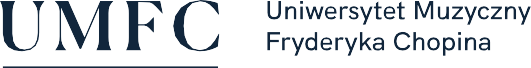 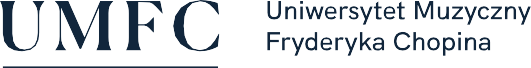 SPOSOBY REALIZACJI I WERYFIKACJI EFEKTÓW UCZENIA SIĘ ZOSTAŁY DOSTOSOWANE DO SYTACJI EPIDEMIOLOGICZNEJ WEWNĘTRZNYMI AKTAMI PRAWNYMI UCZELNINazwa przedmiotu:Historia sztukiNazwa przedmiotu:Historia sztukiNazwa przedmiotu:Historia sztukiNazwa przedmiotu:Historia sztukiNazwa przedmiotu:Historia sztukiNazwa przedmiotu:Historia sztukiNazwa przedmiotu:Historia sztukiNazwa przedmiotu:Historia sztukiNazwa przedmiotu:Historia sztukiNazwa przedmiotu:Historia sztukiNazwa przedmiotu:Historia sztukiNazwa przedmiotu:Historia sztukiNazwa przedmiotu:Historia sztukiNazwa przedmiotu:Historia sztukiNazwa przedmiotu:Historia sztukiNazwa przedmiotu:Historia sztukiNazwa przedmiotu:Historia sztukiNazwa przedmiotu:Historia sztukiNazwa przedmiotu:Historia sztukiNazwa przedmiotu:Historia sztukiNazwa przedmiotu:Historia sztukiNazwa przedmiotu:Historia sztukiNazwa przedmiotu:Historia sztukiNazwa przedmiotu:Historia sztukiJednostka prowadząca przedmiot:UMFC Filia w BiałymstokuWydział Instrumentalno-Pedagogiczny, Edukacji Muzycznej i WokalistykiJednostka prowadząca przedmiot:UMFC Filia w BiałymstokuWydział Instrumentalno-Pedagogiczny, Edukacji Muzycznej i WokalistykiJednostka prowadząca przedmiot:UMFC Filia w BiałymstokuWydział Instrumentalno-Pedagogiczny, Edukacji Muzycznej i WokalistykiJednostka prowadząca przedmiot:UMFC Filia w BiałymstokuWydział Instrumentalno-Pedagogiczny, Edukacji Muzycznej i WokalistykiJednostka prowadząca przedmiot:UMFC Filia w BiałymstokuWydział Instrumentalno-Pedagogiczny, Edukacji Muzycznej i WokalistykiJednostka prowadząca przedmiot:UMFC Filia w BiałymstokuWydział Instrumentalno-Pedagogiczny, Edukacji Muzycznej i WokalistykiJednostka prowadząca przedmiot:UMFC Filia w BiałymstokuWydział Instrumentalno-Pedagogiczny, Edukacji Muzycznej i WokalistykiJednostka prowadząca przedmiot:UMFC Filia w BiałymstokuWydział Instrumentalno-Pedagogiczny, Edukacji Muzycznej i WokalistykiJednostka prowadząca przedmiot:UMFC Filia w BiałymstokuWydział Instrumentalno-Pedagogiczny, Edukacji Muzycznej i WokalistykiJednostka prowadząca przedmiot:UMFC Filia w BiałymstokuWydział Instrumentalno-Pedagogiczny, Edukacji Muzycznej i WokalistykiJednostka prowadząca przedmiot:UMFC Filia w BiałymstokuWydział Instrumentalno-Pedagogiczny, Edukacji Muzycznej i WokalistykiJednostka prowadząca przedmiot:UMFC Filia w BiałymstokuWydział Instrumentalno-Pedagogiczny, Edukacji Muzycznej i WokalistykiJednostka prowadząca przedmiot:UMFC Filia w BiałymstokuWydział Instrumentalno-Pedagogiczny, Edukacji Muzycznej i WokalistykiJednostka prowadząca przedmiot:UMFC Filia w BiałymstokuWydział Instrumentalno-Pedagogiczny, Edukacji Muzycznej i WokalistykiJednostka prowadząca przedmiot:UMFC Filia w BiałymstokuWydział Instrumentalno-Pedagogiczny, Edukacji Muzycznej i WokalistykiJednostka prowadząca przedmiot:UMFC Filia w BiałymstokuWydział Instrumentalno-Pedagogiczny, Edukacji Muzycznej i WokalistykiJednostka prowadząca przedmiot:UMFC Filia w BiałymstokuWydział Instrumentalno-Pedagogiczny, Edukacji Muzycznej i WokalistykiJednostka prowadząca przedmiot:UMFC Filia w BiałymstokuWydział Instrumentalno-Pedagogiczny, Edukacji Muzycznej i WokalistykiJednostka prowadząca przedmiot:UMFC Filia w BiałymstokuWydział Instrumentalno-Pedagogiczny, Edukacji Muzycznej i WokalistykiJednostka prowadząca przedmiot:UMFC Filia w BiałymstokuWydział Instrumentalno-Pedagogiczny, Edukacji Muzycznej i WokalistykiRok akademicki:2020/2021Rok akademicki:2020/2021Rok akademicki:2020/2021Rok akademicki:2020/2021Kierunek:edukacja artystyczna w zakresie sztuki muzycznejKierunek:edukacja artystyczna w zakresie sztuki muzycznejKierunek:edukacja artystyczna w zakresie sztuki muzycznejKierunek:edukacja artystyczna w zakresie sztuki muzycznejKierunek:edukacja artystyczna w zakresie sztuki muzycznejKierunek:edukacja artystyczna w zakresie sztuki muzycznejKierunek:edukacja artystyczna w zakresie sztuki muzycznejKierunek:edukacja artystyczna w zakresie sztuki muzycznejKierunek:edukacja artystyczna w zakresie sztuki muzycznejKierunek:edukacja artystyczna w zakresie sztuki muzycznejKierunek:edukacja artystyczna w zakresie sztuki muzycznejKierunek:edukacja artystyczna w zakresie sztuki muzycznejKierunek:edukacja artystyczna w zakresie sztuki muzycznejKierunek:edukacja artystyczna w zakresie sztuki muzycznejSpecjalność:muzyka kościelna, muzyka szkolna, prowadzenie zespołów muzycznychSpecjalność:muzyka kościelna, muzyka szkolna, prowadzenie zespołów muzycznychSpecjalność:muzyka kościelna, muzyka szkolna, prowadzenie zespołów muzycznychSpecjalność:muzyka kościelna, muzyka szkolna, prowadzenie zespołów muzycznychSpecjalność:muzyka kościelna, muzyka szkolna, prowadzenie zespołów muzycznychSpecjalność:muzyka kościelna, muzyka szkolna, prowadzenie zespołów muzycznychSpecjalność:muzyka kościelna, muzyka szkolna, prowadzenie zespołów muzycznychSpecjalność:muzyka kościelna, muzyka szkolna, prowadzenie zespołów muzycznychSpecjalność:muzyka kościelna, muzyka szkolna, prowadzenie zespołów muzycznychSpecjalność:muzyka kościelna, muzyka szkolna, prowadzenie zespołów muzycznychForma studiów:stacjonarne pierwszego stopniaForma studiów:stacjonarne pierwszego stopniaForma studiów:stacjonarne pierwszego stopniaForma studiów:stacjonarne pierwszego stopniaForma studiów:stacjonarne pierwszego stopniaForma studiów:stacjonarne pierwszego stopniaForma studiów:stacjonarne pierwszego stopniaForma studiów:stacjonarne pierwszego stopniaForma studiów:stacjonarne pierwszego stopniaProfil kształcenia:ogólnoakademicki (A)Profil kształcenia:ogólnoakademicki (A)Profil kształcenia:ogólnoakademicki (A)Profil kształcenia:ogólnoakademicki (A)Profil kształcenia:ogólnoakademicki (A)Profil kształcenia:ogólnoakademicki (A)Profil kształcenia:ogólnoakademicki (A)Profil kształcenia:ogólnoakademicki (A)Status przedmiotu:obowiązkowy Status przedmiotu:obowiązkowy Status przedmiotu:obowiązkowy Status przedmiotu:obowiązkowy Status przedmiotu:obowiązkowy Status przedmiotu:obowiązkowy Status przedmiotu:obowiązkowy Forma zajęć:wykład Forma zajęć:wykład Forma zajęć:wykład Forma zajęć:wykład Forma zajęć:wykład Forma zajęć:wykład Forma zajęć:wykład Język przedmiotu:polskiJęzyk przedmiotu:polskiJęzyk przedmiotu:polskiJęzyk przedmiotu:polskiJęzyk przedmiotu:polskiJęzyk przedmiotu:polskiJęzyk przedmiotu:polskiJęzyk przedmiotu:polskiRok/semestr:R I, s. I-IIRok/semestr:R I, s. I-IIRok/semestr:R I, s. I-IIRok/semestr:R I, s. I-IIRok/semestr:R I, s. I-IIWymiar godzin:60Wymiar godzin:60Wymiar godzin:60Wymiar godzin:60Koordynator przedmiotuKoordynator przedmiotuKoordynator przedmiotuKierownik Katedry Chóralistyki i Edukacji ArtystycznejKierownik Katedry Chóralistyki i Edukacji ArtystycznejKierownik Katedry Chóralistyki i Edukacji ArtystycznejKierownik Katedry Chóralistyki i Edukacji ArtystycznejKierownik Katedry Chóralistyki i Edukacji ArtystycznejKierownik Katedry Chóralistyki i Edukacji ArtystycznejKierownik Katedry Chóralistyki i Edukacji ArtystycznejKierownik Katedry Chóralistyki i Edukacji ArtystycznejKierownik Katedry Chóralistyki i Edukacji ArtystycznejKierownik Katedry Chóralistyki i Edukacji ArtystycznejKierownik Katedry Chóralistyki i Edukacji ArtystycznejKierownik Katedry Chóralistyki i Edukacji ArtystycznejKierownik Katedry Chóralistyki i Edukacji ArtystycznejKierownik Katedry Chóralistyki i Edukacji ArtystycznejKierownik Katedry Chóralistyki i Edukacji ArtystycznejKierownik Katedry Chóralistyki i Edukacji ArtystycznejKierownik Katedry Chóralistyki i Edukacji ArtystycznejKierownik Katedry Chóralistyki i Edukacji ArtystycznejKierownik Katedry Chóralistyki i Edukacji ArtystycznejKierownik Katedry Chóralistyki i Edukacji ArtystycznejKierownik Katedry Chóralistyki i Edukacji ArtystycznejProwadzący zajęciaProwadzący zajęciaProwadzący zajęciadr Kamil Kopania(specjalność MK nie realizuje w roku akademickim 2020/2021)dr Kamil Kopania(specjalność MK nie realizuje w roku akademickim 2020/2021)dr Kamil Kopania(specjalność MK nie realizuje w roku akademickim 2020/2021)dr Kamil Kopania(specjalność MK nie realizuje w roku akademickim 2020/2021)dr Kamil Kopania(specjalność MK nie realizuje w roku akademickim 2020/2021)dr Kamil Kopania(specjalność MK nie realizuje w roku akademickim 2020/2021)dr Kamil Kopania(specjalność MK nie realizuje w roku akademickim 2020/2021)dr Kamil Kopania(specjalność MK nie realizuje w roku akademickim 2020/2021)dr Kamil Kopania(specjalność MK nie realizuje w roku akademickim 2020/2021)dr Kamil Kopania(specjalność MK nie realizuje w roku akademickim 2020/2021)dr Kamil Kopania(specjalność MK nie realizuje w roku akademickim 2020/2021)dr Kamil Kopania(specjalność MK nie realizuje w roku akademickim 2020/2021)dr Kamil Kopania(specjalność MK nie realizuje w roku akademickim 2020/2021)dr Kamil Kopania(specjalność MK nie realizuje w roku akademickim 2020/2021)dr Kamil Kopania(specjalność MK nie realizuje w roku akademickim 2020/2021)dr Kamil Kopania(specjalność MK nie realizuje w roku akademickim 2020/2021)dr Kamil Kopania(specjalność MK nie realizuje w roku akademickim 2020/2021)dr Kamil Kopania(specjalność MK nie realizuje w roku akademickim 2020/2021)dr Kamil Kopania(specjalność MK nie realizuje w roku akademickim 2020/2021)dr Kamil Kopania(specjalność MK nie realizuje w roku akademickim 2020/2021)dr Kamil Kopania(specjalność MK nie realizuje w roku akademickim 2020/2021)Cele przedmiotuCele przedmiotuCele przedmiotuZajęcia z historii sztuki zostały pomyślane jako zwięzły, możliwie szeroki przegląd najważniejszych zjawisk artystycznych od czasów Starożytnej Grecji po połowę XX wieku. Z racji na ograniczenia czasowe przedmiotem wykładu będzie sztuka kręgu kultury europejskiej. Chronologicznie zostaną omówione zabytki architektury, malarstwa i rzeźby kolejnych okresów historycznych. Celem wykładu będzie podanie i usystematyzowanie podstawowej wiedzy z zakresu historii sztuki, odnoszącej się do kwestii związanych ze stylem, ikonografią oraz funkcją dzieł tworzonych w poszczególnych epokach. Istotnym celem zajęć będzie również rozwijanie kultury artystycznej, kształtowanie wrażliwości i wyobraźni twórczej, jak też ukazanie wzajemnych zależności i interakcji między różnymi gatunkami sztuk. Wykład będzie prowadzony w oparciu o bogaty materiał ilustracyjny w formie prezentacji powerpoint.Zajęcia z historii sztuki zostały pomyślane jako zwięzły, możliwie szeroki przegląd najważniejszych zjawisk artystycznych od czasów Starożytnej Grecji po połowę XX wieku. Z racji na ograniczenia czasowe przedmiotem wykładu będzie sztuka kręgu kultury europejskiej. Chronologicznie zostaną omówione zabytki architektury, malarstwa i rzeźby kolejnych okresów historycznych. Celem wykładu będzie podanie i usystematyzowanie podstawowej wiedzy z zakresu historii sztuki, odnoszącej się do kwestii związanych ze stylem, ikonografią oraz funkcją dzieł tworzonych w poszczególnych epokach. Istotnym celem zajęć będzie również rozwijanie kultury artystycznej, kształtowanie wrażliwości i wyobraźni twórczej, jak też ukazanie wzajemnych zależności i interakcji między różnymi gatunkami sztuk. Wykład będzie prowadzony w oparciu o bogaty materiał ilustracyjny w formie prezentacji powerpoint.Zajęcia z historii sztuki zostały pomyślane jako zwięzły, możliwie szeroki przegląd najważniejszych zjawisk artystycznych od czasów Starożytnej Grecji po połowę XX wieku. Z racji na ograniczenia czasowe przedmiotem wykładu będzie sztuka kręgu kultury europejskiej. Chronologicznie zostaną omówione zabytki architektury, malarstwa i rzeźby kolejnych okresów historycznych. Celem wykładu będzie podanie i usystematyzowanie podstawowej wiedzy z zakresu historii sztuki, odnoszącej się do kwestii związanych ze stylem, ikonografią oraz funkcją dzieł tworzonych w poszczególnych epokach. Istotnym celem zajęć będzie również rozwijanie kultury artystycznej, kształtowanie wrażliwości i wyobraźni twórczej, jak też ukazanie wzajemnych zależności i interakcji między różnymi gatunkami sztuk. Wykład będzie prowadzony w oparciu o bogaty materiał ilustracyjny w formie prezentacji powerpoint.Zajęcia z historii sztuki zostały pomyślane jako zwięzły, możliwie szeroki przegląd najważniejszych zjawisk artystycznych od czasów Starożytnej Grecji po połowę XX wieku. Z racji na ograniczenia czasowe przedmiotem wykładu będzie sztuka kręgu kultury europejskiej. Chronologicznie zostaną omówione zabytki architektury, malarstwa i rzeźby kolejnych okresów historycznych. Celem wykładu będzie podanie i usystematyzowanie podstawowej wiedzy z zakresu historii sztuki, odnoszącej się do kwestii związanych ze stylem, ikonografią oraz funkcją dzieł tworzonych w poszczególnych epokach. Istotnym celem zajęć będzie również rozwijanie kultury artystycznej, kształtowanie wrażliwości i wyobraźni twórczej, jak też ukazanie wzajemnych zależności i interakcji między różnymi gatunkami sztuk. Wykład będzie prowadzony w oparciu o bogaty materiał ilustracyjny w formie prezentacji powerpoint.Zajęcia z historii sztuki zostały pomyślane jako zwięzły, możliwie szeroki przegląd najważniejszych zjawisk artystycznych od czasów Starożytnej Grecji po połowę XX wieku. Z racji na ograniczenia czasowe przedmiotem wykładu będzie sztuka kręgu kultury europejskiej. Chronologicznie zostaną omówione zabytki architektury, malarstwa i rzeźby kolejnych okresów historycznych. Celem wykładu będzie podanie i usystematyzowanie podstawowej wiedzy z zakresu historii sztuki, odnoszącej się do kwestii związanych ze stylem, ikonografią oraz funkcją dzieł tworzonych w poszczególnych epokach. Istotnym celem zajęć będzie również rozwijanie kultury artystycznej, kształtowanie wrażliwości i wyobraźni twórczej, jak też ukazanie wzajemnych zależności i interakcji między różnymi gatunkami sztuk. Wykład będzie prowadzony w oparciu o bogaty materiał ilustracyjny w formie prezentacji powerpoint.Zajęcia z historii sztuki zostały pomyślane jako zwięzły, możliwie szeroki przegląd najważniejszych zjawisk artystycznych od czasów Starożytnej Grecji po połowę XX wieku. Z racji na ograniczenia czasowe przedmiotem wykładu będzie sztuka kręgu kultury europejskiej. Chronologicznie zostaną omówione zabytki architektury, malarstwa i rzeźby kolejnych okresów historycznych. Celem wykładu będzie podanie i usystematyzowanie podstawowej wiedzy z zakresu historii sztuki, odnoszącej się do kwestii związanych ze stylem, ikonografią oraz funkcją dzieł tworzonych w poszczególnych epokach. Istotnym celem zajęć będzie również rozwijanie kultury artystycznej, kształtowanie wrażliwości i wyobraźni twórczej, jak też ukazanie wzajemnych zależności i interakcji między różnymi gatunkami sztuk. Wykład będzie prowadzony w oparciu o bogaty materiał ilustracyjny w formie prezentacji powerpoint.Zajęcia z historii sztuki zostały pomyślane jako zwięzły, możliwie szeroki przegląd najważniejszych zjawisk artystycznych od czasów Starożytnej Grecji po połowę XX wieku. Z racji na ograniczenia czasowe przedmiotem wykładu będzie sztuka kręgu kultury europejskiej. Chronologicznie zostaną omówione zabytki architektury, malarstwa i rzeźby kolejnych okresów historycznych. Celem wykładu będzie podanie i usystematyzowanie podstawowej wiedzy z zakresu historii sztuki, odnoszącej się do kwestii związanych ze stylem, ikonografią oraz funkcją dzieł tworzonych w poszczególnych epokach. Istotnym celem zajęć będzie również rozwijanie kultury artystycznej, kształtowanie wrażliwości i wyobraźni twórczej, jak też ukazanie wzajemnych zależności i interakcji między różnymi gatunkami sztuk. Wykład będzie prowadzony w oparciu o bogaty materiał ilustracyjny w formie prezentacji powerpoint.Zajęcia z historii sztuki zostały pomyślane jako zwięzły, możliwie szeroki przegląd najważniejszych zjawisk artystycznych od czasów Starożytnej Grecji po połowę XX wieku. Z racji na ograniczenia czasowe przedmiotem wykładu będzie sztuka kręgu kultury europejskiej. Chronologicznie zostaną omówione zabytki architektury, malarstwa i rzeźby kolejnych okresów historycznych. Celem wykładu będzie podanie i usystematyzowanie podstawowej wiedzy z zakresu historii sztuki, odnoszącej się do kwestii związanych ze stylem, ikonografią oraz funkcją dzieł tworzonych w poszczególnych epokach. Istotnym celem zajęć będzie również rozwijanie kultury artystycznej, kształtowanie wrażliwości i wyobraźni twórczej, jak też ukazanie wzajemnych zależności i interakcji między różnymi gatunkami sztuk. Wykład będzie prowadzony w oparciu o bogaty materiał ilustracyjny w formie prezentacji powerpoint.Zajęcia z historii sztuki zostały pomyślane jako zwięzły, możliwie szeroki przegląd najważniejszych zjawisk artystycznych od czasów Starożytnej Grecji po połowę XX wieku. Z racji na ograniczenia czasowe przedmiotem wykładu będzie sztuka kręgu kultury europejskiej. Chronologicznie zostaną omówione zabytki architektury, malarstwa i rzeźby kolejnych okresów historycznych. Celem wykładu będzie podanie i usystematyzowanie podstawowej wiedzy z zakresu historii sztuki, odnoszącej się do kwestii związanych ze stylem, ikonografią oraz funkcją dzieł tworzonych w poszczególnych epokach. Istotnym celem zajęć będzie również rozwijanie kultury artystycznej, kształtowanie wrażliwości i wyobraźni twórczej, jak też ukazanie wzajemnych zależności i interakcji między różnymi gatunkami sztuk. Wykład będzie prowadzony w oparciu o bogaty materiał ilustracyjny w formie prezentacji powerpoint.Zajęcia z historii sztuki zostały pomyślane jako zwięzły, możliwie szeroki przegląd najważniejszych zjawisk artystycznych od czasów Starożytnej Grecji po połowę XX wieku. Z racji na ograniczenia czasowe przedmiotem wykładu będzie sztuka kręgu kultury europejskiej. Chronologicznie zostaną omówione zabytki architektury, malarstwa i rzeźby kolejnych okresów historycznych. Celem wykładu będzie podanie i usystematyzowanie podstawowej wiedzy z zakresu historii sztuki, odnoszącej się do kwestii związanych ze stylem, ikonografią oraz funkcją dzieł tworzonych w poszczególnych epokach. Istotnym celem zajęć będzie również rozwijanie kultury artystycznej, kształtowanie wrażliwości i wyobraźni twórczej, jak też ukazanie wzajemnych zależności i interakcji między różnymi gatunkami sztuk. Wykład będzie prowadzony w oparciu o bogaty materiał ilustracyjny w formie prezentacji powerpoint.Zajęcia z historii sztuki zostały pomyślane jako zwięzły, możliwie szeroki przegląd najważniejszych zjawisk artystycznych od czasów Starożytnej Grecji po połowę XX wieku. Z racji na ograniczenia czasowe przedmiotem wykładu będzie sztuka kręgu kultury europejskiej. Chronologicznie zostaną omówione zabytki architektury, malarstwa i rzeźby kolejnych okresów historycznych. Celem wykładu będzie podanie i usystematyzowanie podstawowej wiedzy z zakresu historii sztuki, odnoszącej się do kwestii związanych ze stylem, ikonografią oraz funkcją dzieł tworzonych w poszczególnych epokach. Istotnym celem zajęć będzie również rozwijanie kultury artystycznej, kształtowanie wrażliwości i wyobraźni twórczej, jak też ukazanie wzajemnych zależności i interakcji między różnymi gatunkami sztuk. Wykład będzie prowadzony w oparciu o bogaty materiał ilustracyjny w formie prezentacji powerpoint.Zajęcia z historii sztuki zostały pomyślane jako zwięzły, możliwie szeroki przegląd najważniejszych zjawisk artystycznych od czasów Starożytnej Grecji po połowę XX wieku. Z racji na ograniczenia czasowe przedmiotem wykładu będzie sztuka kręgu kultury europejskiej. Chronologicznie zostaną omówione zabytki architektury, malarstwa i rzeźby kolejnych okresów historycznych. Celem wykładu będzie podanie i usystematyzowanie podstawowej wiedzy z zakresu historii sztuki, odnoszącej się do kwestii związanych ze stylem, ikonografią oraz funkcją dzieł tworzonych w poszczególnych epokach. Istotnym celem zajęć będzie również rozwijanie kultury artystycznej, kształtowanie wrażliwości i wyobraźni twórczej, jak też ukazanie wzajemnych zależności i interakcji między różnymi gatunkami sztuk. Wykład będzie prowadzony w oparciu o bogaty materiał ilustracyjny w formie prezentacji powerpoint.Zajęcia z historii sztuki zostały pomyślane jako zwięzły, możliwie szeroki przegląd najważniejszych zjawisk artystycznych od czasów Starożytnej Grecji po połowę XX wieku. Z racji na ograniczenia czasowe przedmiotem wykładu będzie sztuka kręgu kultury europejskiej. Chronologicznie zostaną omówione zabytki architektury, malarstwa i rzeźby kolejnych okresów historycznych. Celem wykładu będzie podanie i usystematyzowanie podstawowej wiedzy z zakresu historii sztuki, odnoszącej się do kwestii związanych ze stylem, ikonografią oraz funkcją dzieł tworzonych w poszczególnych epokach. Istotnym celem zajęć będzie również rozwijanie kultury artystycznej, kształtowanie wrażliwości i wyobraźni twórczej, jak też ukazanie wzajemnych zależności i interakcji między różnymi gatunkami sztuk. Wykład będzie prowadzony w oparciu o bogaty materiał ilustracyjny w formie prezentacji powerpoint.Zajęcia z historii sztuki zostały pomyślane jako zwięzły, możliwie szeroki przegląd najważniejszych zjawisk artystycznych od czasów Starożytnej Grecji po połowę XX wieku. Z racji na ograniczenia czasowe przedmiotem wykładu będzie sztuka kręgu kultury europejskiej. Chronologicznie zostaną omówione zabytki architektury, malarstwa i rzeźby kolejnych okresów historycznych. Celem wykładu będzie podanie i usystematyzowanie podstawowej wiedzy z zakresu historii sztuki, odnoszącej się do kwestii związanych ze stylem, ikonografią oraz funkcją dzieł tworzonych w poszczególnych epokach. Istotnym celem zajęć będzie również rozwijanie kultury artystycznej, kształtowanie wrażliwości i wyobraźni twórczej, jak też ukazanie wzajemnych zależności i interakcji między różnymi gatunkami sztuk. Wykład będzie prowadzony w oparciu o bogaty materiał ilustracyjny w formie prezentacji powerpoint.Zajęcia z historii sztuki zostały pomyślane jako zwięzły, możliwie szeroki przegląd najważniejszych zjawisk artystycznych od czasów Starożytnej Grecji po połowę XX wieku. Z racji na ograniczenia czasowe przedmiotem wykładu będzie sztuka kręgu kultury europejskiej. Chronologicznie zostaną omówione zabytki architektury, malarstwa i rzeźby kolejnych okresów historycznych. Celem wykładu będzie podanie i usystematyzowanie podstawowej wiedzy z zakresu historii sztuki, odnoszącej się do kwestii związanych ze stylem, ikonografią oraz funkcją dzieł tworzonych w poszczególnych epokach. Istotnym celem zajęć będzie również rozwijanie kultury artystycznej, kształtowanie wrażliwości i wyobraźni twórczej, jak też ukazanie wzajemnych zależności i interakcji między różnymi gatunkami sztuk. Wykład będzie prowadzony w oparciu o bogaty materiał ilustracyjny w formie prezentacji powerpoint.Zajęcia z historii sztuki zostały pomyślane jako zwięzły, możliwie szeroki przegląd najważniejszych zjawisk artystycznych od czasów Starożytnej Grecji po połowę XX wieku. Z racji na ograniczenia czasowe przedmiotem wykładu będzie sztuka kręgu kultury europejskiej. Chronologicznie zostaną omówione zabytki architektury, malarstwa i rzeźby kolejnych okresów historycznych. Celem wykładu będzie podanie i usystematyzowanie podstawowej wiedzy z zakresu historii sztuki, odnoszącej się do kwestii związanych ze stylem, ikonografią oraz funkcją dzieł tworzonych w poszczególnych epokach. Istotnym celem zajęć będzie również rozwijanie kultury artystycznej, kształtowanie wrażliwości i wyobraźni twórczej, jak też ukazanie wzajemnych zależności i interakcji między różnymi gatunkami sztuk. Wykład będzie prowadzony w oparciu o bogaty materiał ilustracyjny w formie prezentacji powerpoint.Zajęcia z historii sztuki zostały pomyślane jako zwięzły, możliwie szeroki przegląd najważniejszych zjawisk artystycznych od czasów Starożytnej Grecji po połowę XX wieku. Z racji na ograniczenia czasowe przedmiotem wykładu będzie sztuka kręgu kultury europejskiej. Chronologicznie zostaną omówione zabytki architektury, malarstwa i rzeźby kolejnych okresów historycznych. Celem wykładu będzie podanie i usystematyzowanie podstawowej wiedzy z zakresu historii sztuki, odnoszącej się do kwestii związanych ze stylem, ikonografią oraz funkcją dzieł tworzonych w poszczególnych epokach. Istotnym celem zajęć będzie również rozwijanie kultury artystycznej, kształtowanie wrażliwości i wyobraźni twórczej, jak też ukazanie wzajemnych zależności i interakcji między różnymi gatunkami sztuk. Wykład będzie prowadzony w oparciu o bogaty materiał ilustracyjny w formie prezentacji powerpoint.Zajęcia z historii sztuki zostały pomyślane jako zwięzły, możliwie szeroki przegląd najważniejszych zjawisk artystycznych od czasów Starożytnej Grecji po połowę XX wieku. Z racji na ograniczenia czasowe przedmiotem wykładu będzie sztuka kręgu kultury europejskiej. Chronologicznie zostaną omówione zabytki architektury, malarstwa i rzeźby kolejnych okresów historycznych. Celem wykładu będzie podanie i usystematyzowanie podstawowej wiedzy z zakresu historii sztuki, odnoszącej się do kwestii związanych ze stylem, ikonografią oraz funkcją dzieł tworzonych w poszczególnych epokach. Istotnym celem zajęć będzie również rozwijanie kultury artystycznej, kształtowanie wrażliwości i wyobraźni twórczej, jak też ukazanie wzajemnych zależności i interakcji między różnymi gatunkami sztuk. Wykład będzie prowadzony w oparciu o bogaty materiał ilustracyjny w formie prezentacji powerpoint.Zajęcia z historii sztuki zostały pomyślane jako zwięzły, możliwie szeroki przegląd najważniejszych zjawisk artystycznych od czasów Starożytnej Grecji po połowę XX wieku. Z racji na ograniczenia czasowe przedmiotem wykładu będzie sztuka kręgu kultury europejskiej. Chronologicznie zostaną omówione zabytki architektury, malarstwa i rzeźby kolejnych okresów historycznych. Celem wykładu będzie podanie i usystematyzowanie podstawowej wiedzy z zakresu historii sztuki, odnoszącej się do kwestii związanych ze stylem, ikonografią oraz funkcją dzieł tworzonych w poszczególnych epokach. Istotnym celem zajęć będzie również rozwijanie kultury artystycznej, kształtowanie wrażliwości i wyobraźni twórczej, jak też ukazanie wzajemnych zależności i interakcji między różnymi gatunkami sztuk. Wykład będzie prowadzony w oparciu o bogaty materiał ilustracyjny w formie prezentacji powerpoint.Zajęcia z historii sztuki zostały pomyślane jako zwięzły, możliwie szeroki przegląd najważniejszych zjawisk artystycznych od czasów Starożytnej Grecji po połowę XX wieku. Z racji na ograniczenia czasowe przedmiotem wykładu będzie sztuka kręgu kultury europejskiej. Chronologicznie zostaną omówione zabytki architektury, malarstwa i rzeźby kolejnych okresów historycznych. Celem wykładu będzie podanie i usystematyzowanie podstawowej wiedzy z zakresu historii sztuki, odnoszącej się do kwestii związanych ze stylem, ikonografią oraz funkcją dzieł tworzonych w poszczególnych epokach. Istotnym celem zajęć będzie również rozwijanie kultury artystycznej, kształtowanie wrażliwości i wyobraźni twórczej, jak też ukazanie wzajemnych zależności i interakcji między różnymi gatunkami sztuk. Wykład będzie prowadzony w oparciu o bogaty materiał ilustracyjny w formie prezentacji powerpoint.Zajęcia z historii sztuki zostały pomyślane jako zwięzły, możliwie szeroki przegląd najważniejszych zjawisk artystycznych od czasów Starożytnej Grecji po połowę XX wieku. Z racji na ograniczenia czasowe przedmiotem wykładu będzie sztuka kręgu kultury europejskiej. Chronologicznie zostaną omówione zabytki architektury, malarstwa i rzeźby kolejnych okresów historycznych. Celem wykładu będzie podanie i usystematyzowanie podstawowej wiedzy z zakresu historii sztuki, odnoszącej się do kwestii związanych ze stylem, ikonografią oraz funkcją dzieł tworzonych w poszczególnych epokach. Istotnym celem zajęć będzie również rozwijanie kultury artystycznej, kształtowanie wrażliwości i wyobraźni twórczej, jak też ukazanie wzajemnych zależności i interakcji między różnymi gatunkami sztuk. Wykład będzie prowadzony w oparciu o bogaty materiał ilustracyjny w formie prezentacji powerpoint.Wymagania wstępneWymagania wstępneWymagania wstępneOgólna wiedza humanistyczna w zakresie nauczania na poziomie licealnym.Ogólna wiedza humanistyczna w zakresie nauczania na poziomie licealnym.Ogólna wiedza humanistyczna w zakresie nauczania na poziomie licealnym.Ogólna wiedza humanistyczna w zakresie nauczania na poziomie licealnym.Ogólna wiedza humanistyczna w zakresie nauczania na poziomie licealnym.Ogólna wiedza humanistyczna w zakresie nauczania na poziomie licealnym.Ogólna wiedza humanistyczna w zakresie nauczania na poziomie licealnym.Ogólna wiedza humanistyczna w zakresie nauczania na poziomie licealnym.Ogólna wiedza humanistyczna w zakresie nauczania na poziomie licealnym.Ogólna wiedza humanistyczna w zakresie nauczania na poziomie licealnym.Ogólna wiedza humanistyczna w zakresie nauczania na poziomie licealnym.Ogólna wiedza humanistyczna w zakresie nauczania na poziomie licealnym.Ogólna wiedza humanistyczna w zakresie nauczania na poziomie licealnym.Ogólna wiedza humanistyczna w zakresie nauczania na poziomie licealnym.Ogólna wiedza humanistyczna w zakresie nauczania na poziomie licealnym.Ogólna wiedza humanistyczna w zakresie nauczania na poziomie licealnym.Ogólna wiedza humanistyczna w zakresie nauczania na poziomie licealnym.Ogólna wiedza humanistyczna w zakresie nauczania na poziomie licealnym.Ogólna wiedza humanistyczna w zakresie nauczania na poziomie licealnym.Ogólna wiedza humanistyczna w zakresie nauczania na poziomie licealnym.Ogólna wiedza humanistyczna w zakresie nauczania na poziomie licealnym.Kategorie efektówKategorie efektówNr efektuEFEKTY UCZENIA SIĘ DLA PRZEDMIOTUEFEKTY UCZENIA SIĘ DLA PRZEDMIOTUEFEKTY UCZENIA SIĘ DLA PRZEDMIOTUEFEKTY UCZENIA SIĘ DLA PRZEDMIOTUEFEKTY UCZENIA SIĘ DLA PRZEDMIOTUEFEKTY UCZENIA SIĘ DLA PRZEDMIOTUEFEKTY UCZENIA SIĘ DLA PRZEDMIOTUEFEKTY UCZENIA SIĘ DLA PRZEDMIOTUEFEKTY UCZENIA SIĘ DLA PRZEDMIOTUEFEKTY UCZENIA SIĘ DLA PRZEDMIOTUEFEKTY UCZENIA SIĘ DLA PRZEDMIOTUEFEKTY UCZENIA SIĘ DLA PRZEDMIOTUEFEKTY UCZENIA SIĘ DLA PRZEDMIOTUEFEKTY UCZENIA SIĘ DLA PRZEDMIOTUEFEKTY UCZENIA SIĘ DLA PRZEDMIOTUEFEKTY UCZENIA SIĘ DLA PRZEDMIOTUEFEKTY UCZENIA SIĘ DLA PRZEDMIOTUEFEKTY UCZENIA SIĘ DLA PRZEDMIOTUEFEKTY UCZENIA SIĘ DLA PRZEDMIOTUNumer efektu kier./spec.Numer efektu kier./spec.WiedzaWiedza1posiada znajomość szerokiego kontekstu artystycznego i uwarunkowań kulturowych podstawowych linii rozwojowych w historii muzykiposiada znajomość szerokiego kontekstu artystycznego i uwarunkowań kulturowych podstawowych linii rozwojowych w historii muzykiposiada znajomość szerokiego kontekstu artystycznego i uwarunkowań kulturowych podstawowych linii rozwojowych w historii muzykiposiada znajomość szerokiego kontekstu artystycznego i uwarunkowań kulturowych podstawowych linii rozwojowych w historii muzykiposiada znajomość szerokiego kontekstu artystycznego i uwarunkowań kulturowych podstawowych linii rozwojowych w historii muzykiposiada znajomość szerokiego kontekstu artystycznego i uwarunkowań kulturowych podstawowych linii rozwojowych w historii muzykiposiada znajomość szerokiego kontekstu artystycznego i uwarunkowań kulturowych podstawowych linii rozwojowych w historii muzykiposiada znajomość szerokiego kontekstu artystycznego i uwarunkowań kulturowych podstawowych linii rozwojowych w historii muzykiposiada znajomość szerokiego kontekstu artystycznego i uwarunkowań kulturowych podstawowych linii rozwojowych w historii muzykiposiada znajomość szerokiego kontekstu artystycznego i uwarunkowań kulturowych podstawowych linii rozwojowych w historii muzykiposiada znajomość szerokiego kontekstu artystycznego i uwarunkowań kulturowych podstawowych linii rozwojowych w historii muzykiposiada znajomość szerokiego kontekstu artystycznego i uwarunkowań kulturowych podstawowych linii rozwojowych w historii muzykiposiada znajomość szerokiego kontekstu artystycznego i uwarunkowań kulturowych podstawowych linii rozwojowych w historii muzykiposiada znajomość szerokiego kontekstu artystycznego i uwarunkowań kulturowych podstawowych linii rozwojowych w historii muzykiposiada znajomość szerokiego kontekstu artystycznego i uwarunkowań kulturowych podstawowych linii rozwojowych w historii muzykiposiada znajomość szerokiego kontekstu artystycznego i uwarunkowań kulturowych podstawowych linii rozwojowych w historii muzykiposiada znajomość szerokiego kontekstu artystycznego i uwarunkowań kulturowych podstawowych linii rozwojowych w historii muzykiposiada znajomość szerokiego kontekstu artystycznego i uwarunkowań kulturowych podstawowych linii rozwojowych w historii muzykiposiada znajomość szerokiego kontekstu artystycznego i uwarunkowań kulturowych podstawowych linii rozwojowych w historii muzykiK1_W2K1_W3K1_W2K1_W3UmiejętnościUmiejętności2posiada umiejętność krytycznej analizy dzieła sztuki i wyrażenia jej w formie wypowiedzi ustnej lub pisemnejposiada umiejętność krytycznej analizy dzieła sztuki i wyrażenia jej w formie wypowiedzi ustnej lub pisemnejposiada umiejętność krytycznej analizy dzieła sztuki i wyrażenia jej w formie wypowiedzi ustnej lub pisemnejposiada umiejętność krytycznej analizy dzieła sztuki i wyrażenia jej w formie wypowiedzi ustnej lub pisemnejposiada umiejętność krytycznej analizy dzieła sztuki i wyrażenia jej w formie wypowiedzi ustnej lub pisemnejposiada umiejętność krytycznej analizy dzieła sztuki i wyrażenia jej w formie wypowiedzi ustnej lub pisemnejposiada umiejętność krytycznej analizy dzieła sztuki i wyrażenia jej w formie wypowiedzi ustnej lub pisemnejposiada umiejętność krytycznej analizy dzieła sztuki i wyrażenia jej w formie wypowiedzi ustnej lub pisemnejposiada umiejętność krytycznej analizy dzieła sztuki i wyrażenia jej w formie wypowiedzi ustnej lub pisemnejposiada umiejętność krytycznej analizy dzieła sztuki i wyrażenia jej w formie wypowiedzi ustnej lub pisemnejposiada umiejętność krytycznej analizy dzieła sztuki i wyrażenia jej w formie wypowiedzi ustnej lub pisemnejposiada umiejętność krytycznej analizy dzieła sztuki i wyrażenia jej w formie wypowiedzi ustnej lub pisemnejposiada umiejętność krytycznej analizy dzieła sztuki i wyrażenia jej w formie wypowiedzi ustnej lub pisemnejposiada umiejętność krytycznej analizy dzieła sztuki i wyrażenia jej w formie wypowiedzi ustnej lub pisemnejposiada umiejętność krytycznej analizy dzieła sztuki i wyrażenia jej w formie wypowiedzi ustnej lub pisemnejposiada umiejętność krytycznej analizy dzieła sztuki i wyrażenia jej w formie wypowiedzi ustnej lub pisemnejposiada umiejętność krytycznej analizy dzieła sztuki i wyrażenia jej w formie wypowiedzi ustnej lub pisemnejposiada umiejętność krytycznej analizy dzieła sztuki i wyrażenia jej w formie wypowiedzi ustnej lub pisemnejposiada umiejętność krytycznej analizy dzieła sztuki i wyrażenia jej w formie wypowiedzi ustnej lub pisemnejK1_U9K1_U9Kompetencje społeczneKompetencje społeczne3Jest zdolny do konstruktywnej krytyki i oceny zjawisk artystycznychJest zdolny do konstruktywnej krytyki i oceny zjawisk artystycznychJest zdolny do konstruktywnej krytyki i oceny zjawisk artystycznychJest zdolny do konstruktywnej krytyki i oceny zjawisk artystycznychJest zdolny do konstruktywnej krytyki i oceny zjawisk artystycznychJest zdolny do konstruktywnej krytyki i oceny zjawisk artystycznychJest zdolny do konstruktywnej krytyki i oceny zjawisk artystycznychJest zdolny do konstruktywnej krytyki i oceny zjawisk artystycznychJest zdolny do konstruktywnej krytyki i oceny zjawisk artystycznychJest zdolny do konstruktywnej krytyki i oceny zjawisk artystycznychJest zdolny do konstruktywnej krytyki i oceny zjawisk artystycznychJest zdolny do konstruktywnej krytyki i oceny zjawisk artystycznychJest zdolny do konstruktywnej krytyki i oceny zjawisk artystycznychJest zdolny do konstruktywnej krytyki i oceny zjawisk artystycznychJest zdolny do konstruktywnej krytyki i oceny zjawisk artystycznychJest zdolny do konstruktywnej krytyki i oceny zjawisk artystycznychJest zdolny do konstruktywnej krytyki i oceny zjawisk artystycznychJest zdolny do konstruktywnej krytyki i oceny zjawisk artystycznychJest zdolny do konstruktywnej krytyki i oceny zjawisk artystycznychK1_K2K1_K2TREŚCI PROGRAMOWE PRZEDMIOTUTREŚCI PROGRAMOWE PRZEDMIOTUTREŚCI PROGRAMOWE PRZEDMIOTUTREŚCI PROGRAMOWE PRZEDMIOTUTREŚCI PROGRAMOWE PRZEDMIOTUTREŚCI PROGRAMOWE PRZEDMIOTUTREŚCI PROGRAMOWE PRZEDMIOTUTREŚCI PROGRAMOWE PRZEDMIOTUTREŚCI PROGRAMOWE PRZEDMIOTUTREŚCI PROGRAMOWE PRZEDMIOTUTREŚCI PROGRAMOWE PRZEDMIOTUTREŚCI PROGRAMOWE PRZEDMIOTUTREŚCI PROGRAMOWE PRZEDMIOTUTREŚCI PROGRAMOWE PRZEDMIOTUTREŚCI PROGRAMOWE PRZEDMIOTUTREŚCI PROGRAMOWE PRZEDMIOTUTREŚCI PROGRAMOWE PRZEDMIOTUTREŚCI PROGRAMOWE PRZEDMIOTUTREŚCI PROGRAMOWE PRZEDMIOTUTREŚCI PROGRAMOWE PRZEDMIOTUTREŚCI PROGRAMOWE PRZEDMIOTUTREŚCI PROGRAMOWE PRZEDMIOTULiczba godzinLiczba godzinSemestr IOmówienie podstawowych pojęć historii sztukiArchitektura i rzeźba antycznaMalarstwo oraz rzemiosło antyczneGeneza, kształt przestrzenny i symbolika świątyni chrześcijańskiejSztuka wczesnego chrześcijaństwa – malarstwo, rzeźba, architekturaSztuka wieków średnich Dziedzictwo starożytności w kulturze i sztuce włoskiego OdrodzeniaSemestr IOmówienie podstawowych pojęć historii sztukiArchitektura i rzeźba antycznaMalarstwo oraz rzemiosło antyczneGeneza, kształt przestrzenny i symbolika świątyni chrześcijańskiejSztuka wczesnego chrześcijaństwa – malarstwo, rzeźba, architekturaSztuka wieków średnich Dziedzictwo starożytności w kulturze i sztuce włoskiego OdrodzeniaSemestr IOmówienie podstawowych pojęć historii sztukiArchitektura i rzeźba antycznaMalarstwo oraz rzemiosło antyczneGeneza, kształt przestrzenny i symbolika świątyni chrześcijańskiejSztuka wczesnego chrześcijaństwa – malarstwo, rzeźba, architekturaSztuka wieków średnich Dziedzictwo starożytności w kulturze i sztuce włoskiego OdrodzeniaSemestr IOmówienie podstawowych pojęć historii sztukiArchitektura i rzeźba antycznaMalarstwo oraz rzemiosło antyczneGeneza, kształt przestrzenny i symbolika świątyni chrześcijańskiejSztuka wczesnego chrześcijaństwa – malarstwo, rzeźba, architekturaSztuka wieków średnich Dziedzictwo starożytności w kulturze i sztuce włoskiego OdrodzeniaSemestr IOmówienie podstawowych pojęć historii sztukiArchitektura i rzeźba antycznaMalarstwo oraz rzemiosło antyczneGeneza, kształt przestrzenny i symbolika świątyni chrześcijańskiejSztuka wczesnego chrześcijaństwa – malarstwo, rzeźba, architekturaSztuka wieków średnich Dziedzictwo starożytności w kulturze i sztuce włoskiego OdrodzeniaSemestr IOmówienie podstawowych pojęć historii sztukiArchitektura i rzeźba antycznaMalarstwo oraz rzemiosło antyczneGeneza, kształt przestrzenny i symbolika świątyni chrześcijańskiejSztuka wczesnego chrześcijaństwa – malarstwo, rzeźba, architekturaSztuka wieków średnich Dziedzictwo starożytności w kulturze i sztuce włoskiego OdrodzeniaSemestr IOmówienie podstawowych pojęć historii sztukiArchitektura i rzeźba antycznaMalarstwo oraz rzemiosło antyczneGeneza, kształt przestrzenny i symbolika świątyni chrześcijańskiejSztuka wczesnego chrześcijaństwa – malarstwo, rzeźba, architekturaSztuka wieków średnich Dziedzictwo starożytności w kulturze i sztuce włoskiego OdrodzeniaSemestr IOmówienie podstawowych pojęć historii sztukiArchitektura i rzeźba antycznaMalarstwo oraz rzemiosło antyczneGeneza, kształt przestrzenny i symbolika świątyni chrześcijańskiejSztuka wczesnego chrześcijaństwa – malarstwo, rzeźba, architekturaSztuka wieków średnich Dziedzictwo starożytności w kulturze i sztuce włoskiego OdrodzeniaSemestr IOmówienie podstawowych pojęć historii sztukiArchitektura i rzeźba antycznaMalarstwo oraz rzemiosło antyczneGeneza, kształt przestrzenny i symbolika świątyni chrześcijańskiejSztuka wczesnego chrześcijaństwa – malarstwo, rzeźba, architekturaSztuka wieków średnich Dziedzictwo starożytności w kulturze i sztuce włoskiego OdrodzeniaSemestr IOmówienie podstawowych pojęć historii sztukiArchitektura i rzeźba antycznaMalarstwo oraz rzemiosło antyczneGeneza, kształt przestrzenny i symbolika świątyni chrześcijańskiejSztuka wczesnego chrześcijaństwa – malarstwo, rzeźba, architekturaSztuka wieków średnich Dziedzictwo starożytności w kulturze i sztuce włoskiego OdrodzeniaSemestr IOmówienie podstawowych pojęć historii sztukiArchitektura i rzeźba antycznaMalarstwo oraz rzemiosło antyczneGeneza, kształt przestrzenny i symbolika świątyni chrześcijańskiejSztuka wczesnego chrześcijaństwa – malarstwo, rzeźba, architekturaSztuka wieków średnich Dziedzictwo starożytności w kulturze i sztuce włoskiego OdrodzeniaSemestr IOmówienie podstawowych pojęć historii sztukiArchitektura i rzeźba antycznaMalarstwo oraz rzemiosło antyczneGeneza, kształt przestrzenny i symbolika świątyni chrześcijańskiejSztuka wczesnego chrześcijaństwa – malarstwo, rzeźba, architekturaSztuka wieków średnich Dziedzictwo starożytności w kulturze i sztuce włoskiego OdrodzeniaSemestr IOmówienie podstawowych pojęć historii sztukiArchitektura i rzeźba antycznaMalarstwo oraz rzemiosło antyczneGeneza, kształt przestrzenny i symbolika świątyni chrześcijańskiejSztuka wczesnego chrześcijaństwa – malarstwo, rzeźba, architekturaSztuka wieków średnich Dziedzictwo starożytności w kulturze i sztuce włoskiego OdrodzeniaSemestr IOmówienie podstawowych pojęć historii sztukiArchitektura i rzeźba antycznaMalarstwo oraz rzemiosło antyczneGeneza, kształt przestrzenny i symbolika świątyni chrześcijańskiejSztuka wczesnego chrześcijaństwa – malarstwo, rzeźba, architekturaSztuka wieków średnich Dziedzictwo starożytności w kulturze i sztuce włoskiego OdrodzeniaSemestr IOmówienie podstawowych pojęć historii sztukiArchitektura i rzeźba antycznaMalarstwo oraz rzemiosło antyczneGeneza, kształt przestrzenny i symbolika świątyni chrześcijańskiejSztuka wczesnego chrześcijaństwa – malarstwo, rzeźba, architekturaSztuka wieków średnich Dziedzictwo starożytności w kulturze i sztuce włoskiego OdrodzeniaSemestr IOmówienie podstawowych pojęć historii sztukiArchitektura i rzeźba antycznaMalarstwo oraz rzemiosło antyczneGeneza, kształt przestrzenny i symbolika świątyni chrześcijańskiejSztuka wczesnego chrześcijaństwa – malarstwo, rzeźba, architekturaSztuka wieków średnich Dziedzictwo starożytności w kulturze i sztuce włoskiego OdrodzeniaSemestr IOmówienie podstawowych pojęć historii sztukiArchitektura i rzeźba antycznaMalarstwo oraz rzemiosło antyczneGeneza, kształt przestrzenny i symbolika świątyni chrześcijańskiejSztuka wczesnego chrześcijaństwa – malarstwo, rzeźba, architekturaSztuka wieków średnich Dziedzictwo starożytności w kulturze i sztuce włoskiego OdrodzeniaSemestr IOmówienie podstawowych pojęć historii sztukiArchitektura i rzeźba antycznaMalarstwo oraz rzemiosło antyczneGeneza, kształt przestrzenny i symbolika świątyni chrześcijańskiejSztuka wczesnego chrześcijaństwa – malarstwo, rzeźba, architekturaSztuka wieków średnich Dziedzictwo starożytności w kulturze i sztuce włoskiego OdrodzeniaSemestr IOmówienie podstawowych pojęć historii sztukiArchitektura i rzeźba antycznaMalarstwo oraz rzemiosło antyczneGeneza, kształt przestrzenny i symbolika świątyni chrześcijańskiejSztuka wczesnego chrześcijaństwa – malarstwo, rzeźba, architekturaSztuka wieków średnich Dziedzictwo starożytności w kulturze i sztuce włoskiego OdrodzeniaSemestr IOmówienie podstawowych pojęć historii sztukiArchitektura i rzeźba antycznaMalarstwo oraz rzemiosło antyczneGeneza, kształt przestrzenny i symbolika świątyni chrześcijańskiejSztuka wczesnego chrześcijaństwa – malarstwo, rzeźba, architekturaSztuka wieków średnich Dziedzictwo starożytności w kulturze i sztuce włoskiego OdrodzeniaSemestr IOmówienie podstawowych pojęć historii sztukiArchitektura i rzeźba antycznaMalarstwo oraz rzemiosło antyczneGeneza, kształt przestrzenny i symbolika świątyni chrześcijańskiejSztuka wczesnego chrześcijaństwa – malarstwo, rzeźba, architekturaSztuka wieków średnich Dziedzictwo starożytności w kulturze i sztuce włoskiego OdrodzeniaSemestr IOmówienie podstawowych pojęć historii sztukiArchitektura i rzeźba antycznaMalarstwo oraz rzemiosło antyczneGeneza, kształt przestrzenny i symbolika świątyni chrześcijańskiejSztuka wczesnego chrześcijaństwa – malarstwo, rzeźba, architekturaSztuka wieków średnich Dziedzictwo starożytności w kulturze i sztuce włoskiego Odrodzenia26222882622288Semestr IIArchitektura, malarstwo i rzeźba epoki Baroku (Włochy, Holandia, Flandria)Sztuka epoki oświeceniaGłówne nurty w sztuce pierwszej połowy XIX wiekuImpresjonizm, postimpresjonizm i sztuka 2 połowy dziewiętnastego stuleciaSztuka przełomu XIX i I poł. XX wiekuSemestr IIArchitektura, malarstwo i rzeźba epoki Baroku (Włochy, Holandia, Flandria)Sztuka epoki oświeceniaGłówne nurty w sztuce pierwszej połowy XIX wiekuImpresjonizm, postimpresjonizm i sztuka 2 połowy dziewiętnastego stuleciaSztuka przełomu XIX i I poł. XX wiekuSemestr IIArchitektura, malarstwo i rzeźba epoki Baroku (Włochy, Holandia, Flandria)Sztuka epoki oświeceniaGłówne nurty w sztuce pierwszej połowy XIX wiekuImpresjonizm, postimpresjonizm i sztuka 2 połowy dziewiętnastego stuleciaSztuka przełomu XIX i I poł. XX wiekuSemestr IIArchitektura, malarstwo i rzeźba epoki Baroku (Włochy, Holandia, Flandria)Sztuka epoki oświeceniaGłówne nurty w sztuce pierwszej połowy XIX wiekuImpresjonizm, postimpresjonizm i sztuka 2 połowy dziewiętnastego stuleciaSztuka przełomu XIX i I poł. XX wiekuSemestr IIArchitektura, malarstwo i rzeźba epoki Baroku (Włochy, Holandia, Flandria)Sztuka epoki oświeceniaGłówne nurty w sztuce pierwszej połowy XIX wiekuImpresjonizm, postimpresjonizm i sztuka 2 połowy dziewiętnastego stuleciaSztuka przełomu XIX i I poł. XX wiekuSemestr IIArchitektura, malarstwo i rzeźba epoki Baroku (Włochy, Holandia, Flandria)Sztuka epoki oświeceniaGłówne nurty w sztuce pierwszej połowy XIX wiekuImpresjonizm, postimpresjonizm i sztuka 2 połowy dziewiętnastego stuleciaSztuka przełomu XIX i I poł. XX wiekuSemestr IIArchitektura, malarstwo i rzeźba epoki Baroku (Włochy, Holandia, Flandria)Sztuka epoki oświeceniaGłówne nurty w sztuce pierwszej połowy XIX wiekuImpresjonizm, postimpresjonizm i sztuka 2 połowy dziewiętnastego stuleciaSztuka przełomu XIX i I poł. XX wiekuSemestr IIArchitektura, malarstwo i rzeźba epoki Baroku (Włochy, Holandia, Flandria)Sztuka epoki oświeceniaGłówne nurty w sztuce pierwszej połowy XIX wiekuImpresjonizm, postimpresjonizm i sztuka 2 połowy dziewiętnastego stuleciaSztuka przełomu XIX i I poł. XX wiekuSemestr IIArchitektura, malarstwo i rzeźba epoki Baroku (Włochy, Holandia, Flandria)Sztuka epoki oświeceniaGłówne nurty w sztuce pierwszej połowy XIX wiekuImpresjonizm, postimpresjonizm i sztuka 2 połowy dziewiętnastego stuleciaSztuka przełomu XIX i I poł. XX wiekuSemestr IIArchitektura, malarstwo i rzeźba epoki Baroku (Włochy, Holandia, Flandria)Sztuka epoki oświeceniaGłówne nurty w sztuce pierwszej połowy XIX wiekuImpresjonizm, postimpresjonizm i sztuka 2 połowy dziewiętnastego stuleciaSztuka przełomu XIX i I poł. XX wiekuSemestr IIArchitektura, malarstwo i rzeźba epoki Baroku (Włochy, Holandia, Flandria)Sztuka epoki oświeceniaGłówne nurty w sztuce pierwszej połowy XIX wiekuImpresjonizm, postimpresjonizm i sztuka 2 połowy dziewiętnastego stuleciaSztuka przełomu XIX i I poł. XX wiekuSemestr IIArchitektura, malarstwo i rzeźba epoki Baroku (Włochy, Holandia, Flandria)Sztuka epoki oświeceniaGłówne nurty w sztuce pierwszej połowy XIX wiekuImpresjonizm, postimpresjonizm i sztuka 2 połowy dziewiętnastego stuleciaSztuka przełomu XIX i I poł. XX wiekuSemestr IIArchitektura, malarstwo i rzeźba epoki Baroku (Włochy, Holandia, Flandria)Sztuka epoki oświeceniaGłówne nurty w sztuce pierwszej połowy XIX wiekuImpresjonizm, postimpresjonizm i sztuka 2 połowy dziewiętnastego stuleciaSztuka przełomu XIX i I poł. XX wiekuSemestr IIArchitektura, malarstwo i rzeźba epoki Baroku (Włochy, Holandia, Flandria)Sztuka epoki oświeceniaGłówne nurty w sztuce pierwszej połowy XIX wiekuImpresjonizm, postimpresjonizm i sztuka 2 połowy dziewiętnastego stuleciaSztuka przełomu XIX i I poł. XX wiekuSemestr IIArchitektura, malarstwo i rzeźba epoki Baroku (Włochy, Holandia, Flandria)Sztuka epoki oświeceniaGłówne nurty w sztuce pierwszej połowy XIX wiekuImpresjonizm, postimpresjonizm i sztuka 2 połowy dziewiętnastego stuleciaSztuka przełomu XIX i I poł. XX wiekuSemestr IIArchitektura, malarstwo i rzeźba epoki Baroku (Włochy, Holandia, Flandria)Sztuka epoki oświeceniaGłówne nurty w sztuce pierwszej połowy XIX wiekuImpresjonizm, postimpresjonizm i sztuka 2 połowy dziewiętnastego stuleciaSztuka przełomu XIX i I poł. XX wiekuSemestr IIArchitektura, malarstwo i rzeźba epoki Baroku (Włochy, Holandia, Flandria)Sztuka epoki oświeceniaGłówne nurty w sztuce pierwszej połowy XIX wiekuImpresjonizm, postimpresjonizm i sztuka 2 połowy dziewiętnastego stuleciaSztuka przełomu XIX i I poł. XX wiekuSemestr IIArchitektura, malarstwo i rzeźba epoki Baroku (Włochy, Holandia, Flandria)Sztuka epoki oświeceniaGłówne nurty w sztuce pierwszej połowy XIX wiekuImpresjonizm, postimpresjonizm i sztuka 2 połowy dziewiętnastego stuleciaSztuka przełomu XIX i I poł. XX wiekuSemestr IIArchitektura, malarstwo i rzeźba epoki Baroku (Włochy, Holandia, Flandria)Sztuka epoki oświeceniaGłówne nurty w sztuce pierwszej połowy XIX wiekuImpresjonizm, postimpresjonizm i sztuka 2 połowy dziewiętnastego stuleciaSztuka przełomu XIX i I poł. XX wiekuSemestr IIArchitektura, malarstwo i rzeźba epoki Baroku (Włochy, Holandia, Flandria)Sztuka epoki oświeceniaGłówne nurty w sztuce pierwszej połowy XIX wiekuImpresjonizm, postimpresjonizm i sztuka 2 połowy dziewiętnastego stuleciaSztuka przełomu XIX i I poł. XX wiekuSemestr IIArchitektura, malarstwo i rzeźba epoki Baroku (Włochy, Holandia, Flandria)Sztuka epoki oświeceniaGłówne nurty w sztuce pierwszej połowy XIX wiekuImpresjonizm, postimpresjonizm i sztuka 2 połowy dziewiętnastego stuleciaSztuka przełomu XIX i I poł. XX wiekuSemestr IIArchitektura, malarstwo i rzeźba epoki Baroku (Włochy, Holandia, Flandria)Sztuka epoki oświeceniaGłówne nurty w sztuce pierwszej połowy XIX wiekuImpresjonizm, postimpresjonizm i sztuka 2 połowy dziewiętnastego stuleciaSztuka przełomu XIX i I poł. XX wieku8646686466Metody kształceniaMetody kształceniaMetody kształceniaMetody kształceniaMetody kształceniaWykład problemowy z prezentacją multimedialną wybranych zagadnieńWykład problemowy z prezentacją multimedialną wybranych zagadnieńWykład problemowy z prezentacją multimedialną wybranych zagadnieńWykład problemowy z prezentacją multimedialną wybranych zagadnieńWykład problemowy z prezentacją multimedialną wybranych zagadnieńWykład problemowy z prezentacją multimedialną wybranych zagadnieńWykład problemowy z prezentacją multimedialną wybranych zagadnieńWykład problemowy z prezentacją multimedialną wybranych zagadnieńWykład problemowy z prezentacją multimedialną wybranych zagadnieńWykład problemowy z prezentacją multimedialną wybranych zagadnieńWykład problemowy z prezentacją multimedialną wybranych zagadnieńWykład problemowy z prezentacją multimedialną wybranych zagadnieńWykład problemowy z prezentacją multimedialną wybranych zagadnieńWykład problemowy z prezentacją multimedialną wybranych zagadnieńWykład problemowy z prezentacją multimedialną wybranych zagadnieńWykład problemowy z prezentacją multimedialną wybranych zagadnieńWykład problemowy z prezentacją multimedialną wybranych zagadnieńWykład problemowy z prezentacją multimedialną wybranych zagadnieńWykład problemowy z prezentacją multimedialną wybranych zagadnieńMetody kształceniaMetody kształceniaMetody kształceniaMetody kształceniaMetody kształceniaPraca indywidualnaPraca indywidualnaPraca indywidualnaPraca indywidualnaPraca indywidualnaPraca indywidualnaPraca indywidualnaPraca indywidualnaPraca indywidualnaPraca indywidualnaPraca indywidualnaPraca indywidualnaPraca indywidualnaPraca indywidualnaPraca indywidualnaPraca indywidualnaPraca indywidualnaPraca indywidualnaPraca indywidualnaMetody weryfikacjiMetody weryfikacjiMetody weryfikacjiMetody weryfikacjiMetody weryfikacjiNr efektu uczenia sięNr efektu uczenia sięNr efektu uczenia sięNr efektu uczenia sięMetody weryfikacjiMetody weryfikacjiMetody weryfikacjiMetody weryfikacjiMetody weryfikacjiEgzamin pisemnyEgzamin pisemnyEgzamin pisemnyEgzamin pisemnyEgzamin pisemnyEgzamin pisemnyEgzamin pisemnyEgzamin pisemnyEgzamin pisemnyEgzamin pisemnyEgzamin pisemnyEgzamin pisemnyEgzamin pisemnyEgzamin pisemnyEgzamin pisemny1, 21, 21, 21, 2Metody weryfikacjiMetody weryfikacjiMetody weryfikacjiMetody weryfikacjiMetody weryfikacjiPrezentacja ustna pogłębiająca wybrane zagadnienie w oparciu o samodzielnie przygotowaną literaturę przedmiotuPrezentacja ustna pogłębiająca wybrane zagadnienie w oparciu o samodzielnie przygotowaną literaturę przedmiotuPrezentacja ustna pogłębiająca wybrane zagadnienie w oparciu o samodzielnie przygotowaną literaturę przedmiotuPrezentacja ustna pogłębiająca wybrane zagadnienie w oparciu o samodzielnie przygotowaną literaturę przedmiotuPrezentacja ustna pogłębiająca wybrane zagadnienie w oparciu o samodzielnie przygotowaną literaturę przedmiotuPrezentacja ustna pogłębiająca wybrane zagadnienie w oparciu o samodzielnie przygotowaną literaturę przedmiotuPrezentacja ustna pogłębiająca wybrane zagadnienie w oparciu o samodzielnie przygotowaną literaturę przedmiotuPrezentacja ustna pogłębiająca wybrane zagadnienie w oparciu o samodzielnie przygotowaną literaturę przedmiotuPrezentacja ustna pogłębiająca wybrane zagadnienie w oparciu o samodzielnie przygotowaną literaturę przedmiotuPrezentacja ustna pogłębiająca wybrane zagadnienie w oparciu o samodzielnie przygotowaną literaturę przedmiotuPrezentacja ustna pogłębiająca wybrane zagadnienie w oparciu o samodzielnie przygotowaną literaturę przedmiotuPrezentacja ustna pogłębiająca wybrane zagadnienie w oparciu o samodzielnie przygotowaną literaturę przedmiotuPrezentacja ustna pogłębiająca wybrane zagadnienie w oparciu o samodzielnie przygotowaną literaturę przedmiotuPrezentacja ustna pogłębiająca wybrane zagadnienie w oparciu o samodzielnie przygotowaną literaturę przedmiotuPrezentacja ustna pogłębiająca wybrane zagadnienie w oparciu o samodzielnie przygotowaną literaturę przedmiotu2, 32, 32, 32, 3KORELACJA EFEKTÓW UCZENIA SIĘ Z TREŚCIAMI PROGRAMOWYMI, METODAMI KSZTAŁCENIA I WERYFIKACJIKORELACJA EFEKTÓW UCZENIA SIĘ Z TREŚCIAMI PROGRAMOWYMI, METODAMI KSZTAŁCENIA I WERYFIKACJIKORELACJA EFEKTÓW UCZENIA SIĘ Z TREŚCIAMI PROGRAMOWYMI, METODAMI KSZTAŁCENIA I WERYFIKACJIKORELACJA EFEKTÓW UCZENIA SIĘ Z TREŚCIAMI PROGRAMOWYMI, METODAMI KSZTAŁCENIA I WERYFIKACJIKORELACJA EFEKTÓW UCZENIA SIĘ Z TREŚCIAMI PROGRAMOWYMI, METODAMI KSZTAŁCENIA I WERYFIKACJIKORELACJA EFEKTÓW UCZENIA SIĘ Z TREŚCIAMI PROGRAMOWYMI, METODAMI KSZTAŁCENIA I WERYFIKACJIKORELACJA EFEKTÓW UCZENIA SIĘ Z TREŚCIAMI PROGRAMOWYMI, METODAMI KSZTAŁCENIA I WERYFIKACJIKORELACJA EFEKTÓW UCZENIA SIĘ Z TREŚCIAMI PROGRAMOWYMI, METODAMI KSZTAŁCENIA I WERYFIKACJIKORELACJA EFEKTÓW UCZENIA SIĘ Z TREŚCIAMI PROGRAMOWYMI, METODAMI KSZTAŁCENIA I WERYFIKACJIKORELACJA EFEKTÓW UCZENIA SIĘ Z TREŚCIAMI PROGRAMOWYMI, METODAMI KSZTAŁCENIA I WERYFIKACJIKORELACJA EFEKTÓW UCZENIA SIĘ Z TREŚCIAMI PROGRAMOWYMI, METODAMI KSZTAŁCENIA I WERYFIKACJIKORELACJA EFEKTÓW UCZENIA SIĘ Z TREŚCIAMI PROGRAMOWYMI, METODAMI KSZTAŁCENIA I WERYFIKACJIKORELACJA EFEKTÓW UCZENIA SIĘ Z TREŚCIAMI PROGRAMOWYMI, METODAMI KSZTAŁCENIA I WERYFIKACJIKORELACJA EFEKTÓW UCZENIA SIĘ Z TREŚCIAMI PROGRAMOWYMI, METODAMI KSZTAŁCENIA I WERYFIKACJIKORELACJA EFEKTÓW UCZENIA SIĘ Z TREŚCIAMI PROGRAMOWYMI, METODAMI KSZTAŁCENIA I WERYFIKACJIKORELACJA EFEKTÓW UCZENIA SIĘ Z TREŚCIAMI PROGRAMOWYMI, METODAMI KSZTAŁCENIA I WERYFIKACJIKORELACJA EFEKTÓW UCZENIA SIĘ Z TREŚCIAMI PROGRAMOWYMI, METODAMI KSZTAŁCENIA I WERYFIKACJIKORELACJA EFEKTÓW UCZENIA SIĘ Z TREŚCIAMI PROGRAMOWYMI, METODAMI KSZTAŁCENIA I WERYFIKACJIKORELACJA EFEKTÓW UCZENIA SIĘ Z TREŚCIAMI PROGRAMOWYMI, METODAMI KSZTAŁCENIA I WERYFIKACJIKORELACJA EFEKTÓW UCZENIA SIĘ Z TREŚCIAMI PROGRAMOWYMI, METODAMI KSZTAŁCENIA I WERYFIKACJIKORELACJA EFEKTÓW UCZENIA SIĘ Z TREŚCIAMI PROGRAMOWYMI, METODAMI KSZTAŁCENIA I WERYFIKACJIKORELACJA EFEKTÓW UCZENIA SIĘ Z TREŚCIAMI PROGRAMOWYMI, METODAMI KSZTAŁCENIA I WERYFIKACJIKORELACJA EFEKTÓW UCZENIA SIĘ Z TREŚCIAMI PROGRAMOWYMI, METODAMI KSZTAŁCENIA I WERYFIKACJIKORELACJA EFEKTÓW UCZENIA SIĘ Z TREŚCIAMI PROGRAMOWYMI, METODAMI KSZTAŁCENIA I WERYFIKACJINr efektu uczenia sięNr efektu uczenia sięNr efektu uczenia sięNr efektu uczenia sięNr efektu uczenia sięNr efektu uczenia sięTreści kształceniaTreści kształceniaTreści kształceniaTreści kształceniaTreści kształceniaTreści kształceniaTreści kształceniaTreści kształceniaMetody kształceniaMetody kształceniaMetody kształceniaMetody kształceniaMetody kształceniaMetody weryfikacjiMetody weryfikacjiMetody weryfikacjiMetody weryfikacjiMetody weryfikacji1111111-121-121-121-121-121-121-121-1211111111112222221-121-121-121-121-121-121-121-121, 21, 21, 21, 21, 2111113333331-121-121-121-121-121-121-121-121, 21, 21, 21, 21, 21, 21, 21, 21, 21, 2Warunki zaliczeniaWarunki zaliczeniaWarunki zaliczeniaWarunki zaliczeniasemestr I – zaliczeniesemestr II – egzamin, prezentacja ustnaWarunkiem zaliczenia jest osiągnięcie wszystkich założonych efektów uczenia się (w minimalnym akceptowalnym stopniu w wysokości >50%)semestr I – zaliczeniesemestr II – egzamin, prezentacja ustnaWarunkiem zaliczenia jest osiągnięcie wszystkich założonych efektów uczenia się (w minimalnym akceptowalnym stopniu w wysokości >50%)semestr I – zaliczeniesemestr II – egzamin, prezentacja ustnaWarunkiem zaliczenia jest osiągnięcie wszystkich założonych efektów uczenia się (w minimalnym akceptowalnym stopniu w wysokości >50%)semestr I – zaliczeniesemestr II – egzamin, prezentacja ustnaWarunkiem zaliczenia jest osiągnięcie wszystkich założonych efektów uczenia się (w minimalnym akceptowalnym stopniu w wysokości >50%)semestr I – zaliczeniesemestr II – egzamin, prezentacja ustnaWarunkiem zaliczenia jest osiągnięcie wszystkich założonych efektów uczenia się (w minimalnym akceptowalnym stopniu w wysokości >50%)semestr I – zaliczeniesemestr II – egzamin, prezentacja ustnaWarunkiem zaliczenia jest osiągnięcie wszystkich założonych efektów uczenia się (w minimalnym akceptowalnym stopniu w wysokości >50%)semestr I – zaliczeniesemestr II – egzamin, prezentacja ustnaWarunkiem zaliczenia jest osiągnięcie wszystkich założonych efektów uczenia się (w minimalnym akceptowalnym stopniu w wysokości >50%)semestr I – zaliczeniesemestr II – egzamin, prezentacja ustnaWarunkiem zaliczenia jest osiągnięcie wszystkich założonych efektów uczenia się (w minimalnym akceptowalnym stopniu w wysokości >50%)semestr I – zaliczeniesemestr II – egzamin, prezentacja ustnaWarunkiem zaliczenia jest osiągnięcie wszystkich założonych efektów uczenia się (w minimalnym akceptowalnym stopniu w wysokości >50%)semestr I – zaliczeniesemestr II – egzamin, prezentacja ustnaWarunkiem zaliczenia jest osiągnięcie wszystkich założonych efektów uczenia się (w minimalnym akceptowalnym stopniu w wysokości >50%)semestr I – zaliczeniesemestr II – egzamin, prezentacja ustnaWarunkiem zaliczenia jest osiągnięcie wszystkich założonych efektów uczenia się (w minimalnym akceptowalnym stopniu w wysokości >50%)semestr I – zaliczeniesemestr II – egzamin, prezentacja ustnaWarunkiem zaliczenia jest osiągnięcie wszystkich założonych efektów uczenia się (w minimalnym akceptowalnym stopniu w wysokości >50%)semestr I – zaliczeniesemestr II – egzamin, prezentacja ustnaWarunkiem zaliczenia jest osiągnięcie wszystkich założonych efektów uczenia się (w minimalnym akceptowalnym stopniu w wysokości >50%)semestr I – zaliczeniesemestr II – egzamin, prezentacja ustnaWarunkiem zaliczenia jest osiągnięcie wszystkich założonych efektów uczenia się (w minimalnym akceptowalnym stopniu w wysokości >50%)semestr I – zaliczeniesemestr II – egzamin, prezentacja ustnaWarunkiem zaliczenia jest osiągnięcie wszystkich założonych efektów uczenia się (w minimalnym akceptowalnym stopniu w wysokości >50%)semestr I – zaliczeniesemestr II – egzamin, prezentacja ustnaWarunkiem zaliczenia jest osiągnięcie wszystkich założonych efektów uczenia się (w minimalnym akceptowalnym stopniu w wysokości >50%)semestr I – zaliczeniesemestr II – egzamin, prezentacja ustnaWarunkiem zaliczenia jest osiągnięcie wszystkich założonych efektów uczenia się (w minimalnym akceptowalnym stopniu w wysokości >50%)semestr I – zaliczeniesemestr II – egzamin, prezentacja ustnaWarunkiem zaliczenia jest osiągnięcie wszystkich założonych efektów uczenia się (w minimalnym akceptowalnym stopniu w wysokości >50%)semestr I – zaliczeniesemestr II – egzamin, prezentacja ustnaWarunkiem zaliczenia jest osiągnięcie wszystkich założonych efektów uczenia się (w minimalnym akceptowalnym stopniu w wysokości >50%)semestr I – zaliczeniesemestr II – egzamin, prezentacja ustnaWarunkiem zaliczenia jest osiągnięcie wszystkich założonych efektów uczenia się (w minimalnym akceptowalnym stopniu w wysokości >50%)RokRokRokRokIIIIIIIIIIIIIIIIIIIIIIIIIIIIIIIIIIIIISemestrSemestrSemestrSemestrIIIIIIIIIIIIIIIIIIIIIIIIVIVVVVVIVIVIECTSECTSECTSECTS222222222-----------Liczba godzin w tyg.Liczba godzin w tyg.Liczba godzin w tyg.Liczba godzin w tyg.222222222-----------Rodzaj zaliczeniaRodzaj zaliczeniaRodzaj zaliczeniaRodzaj zaliczeniazaliczeniezaliczeniezaliczeniezaliczenieegzaminegzaminegzaminegzaminegzaminLiteratura podstawowaLiteratura podstawowaLiteratura podstawowaLiteratura podstawowaLiteratura podstawowaLiteratura podstawowaLiteratura podstawowaLiteratura podstawowaLiteratura podstawowaLiteratura podstawowaLiteratura podstawowaLiteratura podstawowaLiteratura podstawowaLiteratura podstawowaLiteratura podstawowaLiteratura podstawowaLiteratura podstawowaLiteratura podstawowaLiteratura podstawowaLiteratura podstawowaLiteratura podstawowaLiteratura podstawowaLiteratura podstawowaLiteratura podstawowaGombrich E., O sztuce, Warszawa 1997 [i inne, późniejsze wydania]; Honour H., Fleming J., Historia sztuki świata, Warszawa 2002; Janson H., Historia sztuki, Warszawa 1993Gombrich E., O sztuce, Warszawa 1997 [i inne, późniejsze wydania]; Honour H., Fleming J., Historia sztuki świata, Warszawa 2002; Janson H., Historia sztuki, Warszawa 1993Gombrich E., O sztuce, Warszawa 1997 [i inne, późniejsze wydania]; Honour H., Fleming J., Historia sztuki świata, Warszawa 2002; Janson H., Historia sztuki, Warszawa 1993Gombrich E., O sztuce, Warszawa 1997 [i inne, późniejsze wydania]; Honour H., Fleming J., Historia sztuki świata, Warszawa 2002; Janson H., Historia sztuki, Warszawa 1993Gombrich E., O sztuce, Warszawa 1997 [i inne, późniejsze wydania]; Honour H., Fleming J., Historia sztuki świata, Warszawa 2002; Janson H., Historia sztuki, Warszawa 1993Gombrich E., O sztuce, Warszawa 1997 [i inne, późniejsze wydania]; Honour H., Fleming J., Historia sztuki świata, Warszawa 2002; Janson H., Historia sztuki, Warszawa 1993Gombrich E., O sztuce, Warszawa 1997 [i inne, późniejsze wydania]; Honour H., Fleming J., Historia sztuki świata, Warszawa 2002; Janson H., Historia sztuki, Warszawa 1993Gombrich E., O sztuce, Warszawa 1997 [i inne, późniejsze wydania]; Honour H., Fleming J., Historia sztuki świata, Warszawa 2002; Janson H., Historia sztuki, Warszawa 1993Gombrich E., O sztuce, Warszawa 1997 [i inne, późniejsze wydania]; Honour H., Fleming J., Historia sztuki świata, Warszawa 2002; Janson H., Historia sztuki, Warszawa 1993Gombrich E., O sztuce, Warszawa 1997 [i inne, późniejsze wydania]; Honour H., Fleming J., Historia sztuki świata, Warszawa 2002; Janson H., Historia sztuki, Warszawa 1993Gombrich E., O sztuce, Warszawa 1997 [i inne, późniejsze wydania]; Honour H., Fleming J., Historia sztuki świata, Warszawa 2002; Janson H., Historia sztuki, Warszawa 1993Gombrich E., O sztuce, Warszawa 1997 [i inne, późniejsze wydania]; Honour H., Fleming J., Historia sztuki świata, Warszawa 2002; Janson H., Historia sztuki, Warszawa 1993Gombrich E., O sztuce, Warszawa 1997 [i inne, późniejsze wydania]; Honour H., Fleming J., Historia sztuki świata, Warszawa 2002; Janson H., Historia sztuki, Warszawa 1993Gombrich E., O sztuce, Warszawa 1997 [i inne, późniejsze wydania]; Honour H., Fleming J., Historia sztuki świata, Warszawa 2002; Janson H., Historia sztuki, Warszawa 1993Gombrich E., O sztuce, Warszawa 1997 [i inne, późniejsze wydania]; Honour H., Fleming J., Historia sztuki świata, Warszawa 2002; Janson H., Historia sztuki, Warszawa 1993Gombrich E., O sztuce, Warszawa 1997 [i inne, późniejsze wydania]; Honour H., Fleming J., Historia sztuki świata, Warszawa 2002; Janson H., Historia sztuki, Warszawa 1993Gombrich E., O sztuce, Warszawa 1997 [i inne, późniejsze wydania]; Honour H., Fleming J., Historia sztuki świata, Warszawa 2002; Janson H., Historia sztuki, Warszawa 1993Gombrich E., O sztuce, Warszawa 1997 [i inne, późniejsze wydania]; Honour H., Fleming J., Historia sztuki świata, Warszawa 2002; Janson H., Historia sztuki, Warszawa 1993Gombrich E., O sztuce, Warszawa 1997 [i inne, późniejsze wydania]; Honour H., Fleming J., Historia sztuki świata, Warszawa 2002; Janson H., Historia sztuki, Warszawa 1993Gombrich E., O sztuce, Warszawa 1997 [i inne, późniejsze wydania]; Honour H., Fleming J., Historia sztuki świata, Warszawa 2002; Janson H., Historia sztuki, Warszawa 1993Gombrich E., O sztuce, Warszawa 1997 [i inne, późniejsze wydania]; Honour H., Fleming J., Historia sztuki świata, Warszawa 2002; Janson H., Historia sztuki, Warszawa 1993Gombrich E., O sztuce, Warszawa 1997 [i inne, późniejsze wydania]; Honour H., Fleming J., Historia sztuki świata, Warszawa 2002; Janson H., Historia sztuki, Warszawa 1993Gombrich E., O sztuce, Warszawa 1997 [i inne, późniejsze wydania]; Honour H., Fleming J., Historia sztuki świata, Warszawa 2002; Janson H., Historia sztuki, Warszawa 1993Gombrich E., O sztuce, Warszawa 1997 [i inne, późniejsze wydania]; Honour H., Fleming J., Historia sztuki świata, Warszawa 2002; Janson H., Historia sztuki, Warszawa 1993Literatura uzupełniającaLiteratura uzupełniającaLiteratura uzupełniającaLiteratura uzupełniającaLiteratura uzupełniającaLiteratura uzupełniającaLiteratura uzupełniającaLiteratura uzupełniającaLiteratura uzupełniającaLiteratura uzupełniającaLiteratura uzupełniającaLiteratura uzupełniającaLiteratura uzupełniającaLiteratura uzupełniającaLiteratura uzupełniającaLiteratura uzupełniającaLiteratura uzupełniającaLiteratura uzupełniającaLiteratura uzupełniającaLiteratura uzupełniającaLiteratura uzupełniającaLiteratura uzupełniającaLiteratura uzupełniającaLiteratura uzupełniającaKoch W., Style w architekturze, Warszawa 1996; Levey M., Od Giotta do Cezanne'a. Zarys historii malarstwa zachodnioeuropejskiego, Warszawa 1974; Pevsner N., Historia architektury europejskiej, Warszawa 1974; Porębski M., Dzieje sztuki w zarysie, t. 1-4, Warszawa 1987; Rzepińska M., Siedem wieków malarstwa europejskiego, Warszawa 1988; Sztuka świata, (pr. zbior.) t. I- IX, Warszawa 1994Koch W., Style w architekturze, Warszawa 1996; Levey M., Od Giotta do Cezanne'a. Zarys historii malarstwa zachodnioeuropejskiego, Warszawa 1974; Pevsner N., Historia architektury europejskiej, Warszawa 1974; Porębski M., Dzieje sztuki w zarysie, t. 1-4, Warszawa 1987; Rzepińska M., Siedem wieków malarstwa europejskiego, Warszawa 1988; Sztuka świata, (pr. zbior.) t. I- IX, Warszawa 1994Koch W., Style w architekturze, Warszawa 1996; Levey M., Od Giotta do Cezanne'a. Zarys historii malarstwa zachodnioeuropejskiego, Warszawa 1974; Pevsner N., Historia architektury europejskiej, Warszawa 1974; Porębski M., Dzieje sztuki w zarysie, t. 1-4, Warszawa 1987; Rzepińska M., Siedem wieków malarstwa europejskiego, Warszawa 1988; Sztuka świata, (pr. zbior.) t. I- IX, Warszawa 1994Koch W., Style w architekturze, Warszawa 1996; Levey M., Od Giotta do Cezanne'a. Zarys historii malarstwa zachodnioeuropejskiego, Warszawa 1974; Pevsner N., Historia architektury europejskiej, Warszawa 1974; Porębski M., Dzieje sztuki w zarysie, t. 1-4, Warszawa 1987; Rzepińska M., Siedem wieków malarstwa europejskiego, Warszawa 1988; Sztuka świata, (pr. zbior.) t. I- IX, Warszawa 1994Koch W., Style w architekturze, Warszawa 1996; Levey M., Od Giotta do Cezanne'a. Zarys historii malarstwa zachodnioeuropejskiego, Warszawa 1974; Pevsner N., Historia architektury europejskiej, Warszawa 1974; Porębski M., Dzieje sztuki w zarysie, t. 1-4, Warszawa 1987; Rzepińska M., Siedem wieków malarstwa europejskiego, Warszawa 1988; Sztuka świata, (pr. zbior.) t. I- IX, Warszawa 1994Koch W., Style w architekturze, Warszawa 1996; Levey M., Od Giotta do Cezanne'a. Zarys historii malarstwa zachodnioeuropejskiego, Warszawa 1974; Pevsner N., Historia architektury europejskiej, Warszawa 1974; Porębski M., Dzieje sztuki w zarysie, t. 1-4, Warszawa 1987; Rzepińska M., Siedem wieków malarstwa europejskiego, Warszawa 1988; Sztuka świata, (pr. zbior.) t. I- IX, Warszawa 1994Koch W., Style w architekturze, Warszawa 1996; Levey M., Od Giotta do Cezanne'a. Zarys historii malarstwa zachodnioeuropejskiego, Warszawa 1974; Pevsner N., Historia architektury europejskiej, Warszawa 1974; Porębski M., Dzieje sztuki w zarysie, t. 1-4, Warszawa 1987; Rzepińska M., Siedem wieków malarstwa europejskiego, Warszawa 1988; Sztuka świata, (pr. zbior.) t. I- IX, Warszawa 1994Koch W., Style w architekturze, Warszawa 1996; Levey M., Od Giotta do Cezanne'a. Zarys historii malarstwa zachodnioeuropejskiego, Warszawa 1974; Pevsner N., Historia architektury europejskiej, Warszawa 1974; Porębski M., Dzieje sztuki w zarysie, t. 1-4, Warszawa 1987; Rzepińska M., Siedem wieków malarstwa europejskiego, Warszawa 1988; Sztuka świata, (pr. zbior.) t. I- IX, Warszawa 1994Koch W., Style w architekturze, Warszawa 1996; Levey M., Od Giotta do Cezanne'a. Zarys historii malarstwa zachodnioeuropejskiego, Warszawa 1974; Pevsner N., Historia architektury europejskiej, Warszawa 1974; Porębski M., Dzieje sztuki w zarysie, t. 1-4, Warszawa 1987; Rzepińska M., Siedem wieków malarstwa europejskiego, Warszawa 1988; Sztuka świata, (pr. zbior.) t. I- IX, Warszawa 1994Koch W., Style w architekturze, Warszawa 1996; Levey M., Od Giotta do Cezanne'a. Zarys historii malarstwa zachodnioeuropejskiego, Warszawa 1974; Pevsner N., Historia architektury europejskiej, Warszawa 1974; Porębski M., Dzieje sztuki w zarysie, t. 1-4, Warszawa 1987; Rzepińska M., Siedem wieków malarstwa europejskiego, Warszawa 1988; Sztuka świata, (pr. zbior.) t. I- IX, Warszawa 1994Koch W., Style w architekturze, Warszawa 1996; Levey M., Od Giotta do Cezanne'a. Zarys historii malarstwa zachodnioeuropejskiego, Warszawa 1974; Pevsner N., Historia architektury europejskiej, Warszawa 1974; Porębski M., Dzieje sztuki w zarysie, t. 1-4, Warszawa 1987; Rzepińska M., Siedem wieków malarstwa europejskiego, Warszawa 1988; Sztuka świata, (pr. zbior.) t. I- IX, Warszawa 1994Koch W., Style w architekturze, Warszawa 1996; Levey M., Od Giotta do Cezanne'a. Zarys historii malarstwa zachodnioeuropejskiego, Warszawa 1974; Pevsner N., Historia architektury europejskiej, Warszawa 1974; Porębski M., Dzieje sztuki w zarysie, t. 1-4, Warszawa 1987; Rzepińska M., Siedem wieków malarstwa europejskiego, Warszawa 1988; Sztuka świata, (pr. zbior.) t. I- IX, Warszawa 1994Koch W., Style w architekturze, Warszawa 1996; Levey M., Od Giotta do Cezanne'a. Zarys historii malarstwa zachodnioeuropejskiego, Warszawa 1974; Pevsner N., Historia architektury europejskiej, Warszawa 1974; Porębski M., Dzieje sztuki w zarysie, t. 1-4, Warszawa 1987; Rzepińska M., Siedem wieków malarstwa europejskiego, Warszawa 1988; Sztuka świata, (pr. zbior.) t. I- IX, Warszawa 1994Koch W., Style w architekturze, Warszawa 1996; Levey M., Od Giotta do Cezanne'a. Zarys historii malarstwa zachodnioeuropejskiego, Warszawa 1974; Pevsner N., Historia architektury europejskiej, Warszawa 1974; Porębski M., Dzieje sztuki w zarysie, t. 1-4, Warszawa 1987; Rzepińska M., Siedem wieków malarstwa europejskiego, Warszawa 1988; Sztuka świata, (pr. zbior.) t. I- IX, Warszawa 1994Koch W., Style w architekturze, Warszawa 1996; Levey M., Od Giotta do Cezanne'a. Zarys historii malarstwa zachodnioeuropejskiego, Warszawa 1974; Pevsner N., Historia architektury europejskiej, Warszawa 1974; Porębski M., Dzieje sztuki w zarysie, t. 1-4, Warszawa 1987; Rzepińska M., Siedem wieków malarstwa europejskiego, Warszawa 1988; Sztuka świata, (pr. zbior.) t. I- IX, Warszawa 1994Koch W., Style w architekturze, Warszawa 1996; Levey M., Od Giotta do Cezanne'a. Zarys historii malarstwa zachodnioeuropejskiego, Warszawa 1974; Pevsner N., Historia architektury europejskiej, Warszawa 1974; Porębski M., Dzieje sztuki w zarysie, t. 1-4, Warszawa 1987; Rzepińska M., Siedem wieków malarstwa europejskiego, Warszawa 1988; Sztuka świata, (pr. zbior.) t. I- IX, Warszawa 1994Koch W., Style w architekturze, Warszawa 1996; Levey M., Od Giotta do Cezanne'a. Zarys historii malarstwa zachodnioeuropejskiego, Warszawa 1974; Pevsner N., Historia architektury europejskiej, Warszawa 1974; Porębski M., Dzieje sztuki w zarysie, t. 1-4, Warszawa 1987; Rzepińska M., Siedem wieków malarstwa europejskiego, Warszawa 1988; Sztuka świata, (pr. zbior.) t. I- IX, Warszawa 1994Koch W., Style w architekturze, Warszawa 1996; Levey M., Od Giotta do Cezanne'a. Zarys historii malarstwa zachodnioeuropejskiego, Warszawa 1974; Pevsner N., Historia architektury europejskiej, Warszawa 1974; Porębski M., Dzieje sztuki w zarysie, t. 1-4, Warszawa 1987; Rzepińska M., Siedem wieków malarstwa europejskiego, Warszawa 1988; Sztuka świata, (pr. zbior.) t. I- IX, Warszawa 1994Koch W., Style w architekturze, Warszawa 1996; Levey M., Od Giotta do Cezanne'a. Zarys historii malarstwa zachodnioeuropejskiego, Warszawa 1974; Pevsner N., Historia architektury europejskiej, Warszawa 1974; Porębski M., Dzieje sztuki w zarysie, t. 1-4, Warszawa 1987; Rzepińska M., Siedem wieków malarstwa europejskiego, Warszawa 1988; Sztuka świata, (pr. zbior.) t. I- IX, Warszawa 1994Koch W., Style w architekturze, Warszawa 1996; Levey M., Od Giotta do Cezanne'a. Zarys historii malarstwa zachodnioeuropejskiego, Warszawa 1974; Pevsner N., Historia architektury europejskiej, Warszawa 1974; Porębski M., Dzieje sztuki w zarysie, t. 1-4, Warszawa 1987; Rzepińska M., Siedem wieków malarstwa europejskiego, Warszawa 1988; Sztuka świata, (pr. zbior.) t. I- IX, Warszawa 1994Koch W., Style w architekturze, Warszawa 1996; Levey M., Od Giotta do Cezanne'a. Zarys historii malarstwa zachodnioeuropejskiego, Warszawa 1974; Pevsner N., Historia architektury europejskiej, Warszawa 1974; Porębski M., Dzieje sztuki w zarysie, t. 1-4, Warszawa 1987; Rzepińska M., Siedem wieków malarstwa europejskiego, Warszawa 1988; Sztuka świata, (pr. zbior.) t. I- IX, Warszawa 1994Koch W., Style w architekturze, Warszawa 1996; Levey M., Od Giotta do Cezanne'a. Zarys historii malarstwa zachodnioeuropejskiego, Warszawa 1974; Pevsner N., Historia architektury europejskiej, Warszawa 1974; Porębski M., Dzieje sztuki w zarysie, t. 1-4, Warszawa 1987; Rzepińska M., Siedem wieków malarstwa europejskiego, Warszawa 1988; Sztuka świata, (pr. zbior.) t. I- IX, Warszawa 1994Koch W., Style w architekturze, Warszawa 1996; Levey M., Od Giotta do Cezanne'a. Zarys historii malarstwa zachodnioeuropejskiego, Warszawa 1974; Pevsner N., Historia architektury europejskiej, Warszawa 1974; Porębski M., Dzieje sztuki w zarysie, t. 1-4, Warszawa 1987; Rzepińska M., Siedem wieków malarstwa europejskiego, Warszawa 1988; Sztuka świata, (pr. zbior.) t. I- IX, Warszawa 1994Koch W., Style w architekturze, Warszawa 1996; Levey M., Od Giotta do Cezanne'a. Zarys historii malarstwa zachodnioeuropejskiego, Warszawa 1974; Pevsner N., Historia architektury europejskiej, Warszawa 1974; Porębski M., Dzieje sztuki w zarysie, t. 1-4, Warszawa 1987; Rzepińska M., Siedem wieków malarstwa europejskiego, Warszawa 1988; Sztuka świata, (pr. zbior.) t. I- IX, Warszawa 1994KALKULACJA NAKŁADU PRACY STUDENTAKALKULACJA NAKŁADU PRACY STUDENTAKALKULACJA NAKŁADU PRACY STUDENTAKALKULACJA NAKŁADU PRACY STUDENTAKALKULACJA NAKŁADU PRACY STUDENTAKALKULACJA NAKŁADU PRACY STUDENTAKALKULACJA NAKŁADU PRACY STUDENTAKALKULACJA NAKŁADU PRACY STUDENTAKALKULACJA NAKŁADU PRACY STUDENTAKALKULACJA NAKŁADU PRACY STUDENTAKALKULACJA NAKŁADU PRACY STUDENTAKALKULACJA NAKŁADU PRACY STUDENTAKALKULACJA NAKŁADU PRACY STUDENTAKALKULACJA NAKŁADU PRACY STUDENTAKALKULACJA NAKŁADU PRACY STUDENTAKALKULACJA NAKŁADU PRACY STUDENTAKALKULACJA NAKŁADU PRACY STUDENTAKALKULACJA NAKŁADU PRACY STUDENTAKALKULACJA NAKŁADU PRACY STUDENTAKALKULACJA NAKŁADU PRACY STUDENTAKALKULACJA NAKŁADU PRACY STUDENTAKALKULACJA NAKŁADU PRACY STUDENTAKALKULACJA NAKŁADU PRACY STUDENTAKALKULACJA NAKŁADU PRACY STUDENTAZajęcia dydaktyczneZajęcia dydaktyczneZajęcia dydaktyczneZajęcia dydaktyczneZajęcia dydaktyczneZajęcia dydaktyczneZajęcia dydaktyczneZajęcia dydaktyczneZajęcia dydaktyczneZajęcia dydaktyczne6060Przygotowanie się do prezentacji Przygotowanie się do prezentacji Przygotowanie się do prezentacji Przygotowanie się do prezentacji Przygotowanie się do prezentacji Przygotowanie się do prezentacji Przygotowanie się do prezentacji Przygotowanie się do prezentacji Przygotowanie się do prezentacji Przygotowanie się do prezentacji Przygotowanie się do prezentacji 15Przygotowanie się do zajęćPrzygotowanie się do zajęćPrzygotowanie się do zajęćPrzygotowanie się do zajęćPrzygotowanie się do zajęćPrzygotowanie się do zajęćPrzygotowanie się do zajęćPrzygotowanie się do zajęćPrzygotowanie się do zajęćPrzygotowanie się do zajęć--Przygotowanie się do egzaminu Przygotowanie się do egzaminu Przygotowanie się do egzaminu Przygotowanie się do egzaminu Przygotowanie się do egzaminu Przygotowanie się do egzaminu Przygotowanie się do egzaminu Przygotowanie się do egzaminu Przygotowanie się do egzaminu Przygotowanie się do egzaminu Przygotowanie się do egzaminu 20Praca własna z literaturąPraca własna z literaturąPraca własna z literaturąPraca własna z literaturąPraca własna z literaturąPraca własna z literaturąPraca własna z literaturąPraca własna z literaturąPraca własna z literaturąPraca własna z literaturą2525InneInneInneInneInneInneInneInneInneInneInne-KonsultacjeKonsultacjeKonsultacjeKonsultacjeKonsultacjeKonsultacjeKonsultacjeKonsultacjeKonsultacjeKonsultacje00Łączny nakład pracy w godzinachŁączny nakład pracy w godzinachŁączny nakład pracy w godzinachŁączny nakład pracy w godzinachŁączny nakład pracy w godzinachŁączny nakład pracy w godzinachŁączny nakład pracy w godzinachŁączny nakład pracy w godzinachŁączny nakład pracy w godzinachŁączny nakład pracy w godzinach120120Łączna liczba punktów ECTSŁączna liczba punktów ECTSŁączna liczba punktów ECTSŁączna liczba punktów ECTSŁączna liczba punktów ECTSŁączna liczba punktów ECTSŁączna liczba punktów ECTSŁączna liczba punktów ECTSŁączna liczba punktów ECTSŁączna liczba punktów ECTSŁączna liczba punktów ECTS4Możliwości kariery zawodowejMożliwości kariery zawodowejMożliwości kariery zawodowejMożliwości kariery zawodowejMożliwości kariery zawodowejMożliwości kariery zawodowejMożliwości kariery zawodowejMożliwości kariery zawodowejMożliwości kariery zawodowejMożliwości kariery zawodowejMożliwości kariery zawodowejMożliwości kariery zawodowejMożliwości kariery zawodowejMożliwości kariery zawodowejMożliwości kariery zawodowejMożliwości kariery zawodowejMożliwości kariery zawodowejMożliwości kariery zawodowejMożliwości kariery zawodowejMożliwości kariery zawodowejMożliwości kariery zawodowejMożliwości kariery zawodowejMożliwości kariery zawodowejMożliwości kariery zawodowejPrzygotowanie do podjęcia kształcenia na studiach II stopniaPrzygotowanie do podjęcia kształcenia na studiach II stopniaPrzygotowanie do podjęcia kształcenia na studiach II stopniaPrzygotowanie do podjęcia kształcenia na studiach II stopniaPrzygotowanie do podjęcia kształcenia na studiach II stopniaPrzygotowanie do podjęcia kształcenia na studiach II stopniaPrzygotowanie do podjęcia kształcenia na studiach II stopniaPrzygotowanie do podjęcia kształcenia na studiach II stopniaPrzygotowanie do podjęcia kształcenia na studiach II stopniaPrzygotowanie do podjęcia kształcenia na studiach II stopniaPrzygotowanie do podjęcia kształcenia na studiach II stopniaPrzygotowanie do podjęcia kształcenia na studiach II stopniaPrzygotowanie do podjęcia kształcenia na studiach II stopniaPrzygotowanie do podjęcia kształcenia na studiach II stopniaPrzygotowanie do podjęcia kształcenia na studiach II stopniaPrzygotowanie do podjęcia kształcenia na studiach II stopniaPrzygotowanie do podjęcia kształcenia na studiach II stopniaPrzygotowanie do podjęcia kształcenia na studiach II stopniaPrzygotowanie do podjęcia kształcenia na studiach II stopniaPrzygotowanie do podjęcia kształcenia na studiach II stopniaPrzygotowanie do podjęcia kształcenia na studiach II stopniaPrzygotowanie do podjęcia kształcenia na studiach II stopniaPrzygotowanie do podjęcia kształcenia na studiach II stopniaPrzygotowanie do podjęcia kształcenia na studiach II stopniaOstatnia modyfikacja opisu przedmiotuOstatnia modyfikacja opisu przedmiotuOstatnia modyfikacja opisu przedmiotuOstatnia modyfikacja opisu przedmiotuOstatnia modyfikacja opisu przedmiotuOstatnia modyfikacja opisu przedmiotuOstatnia modyfikacja opisu przedmiotuOstatnia modyfikacja opisu przedmiotuOstatnia modyfikacja opisu przedmiotuOstatnia modyfikacja opisu przedmiotuOstatnia modyfikacja opisu przedmiotuOstatnia modyfikacja opisu przedmiotuOstatnia modyfikacja opisu przedmiotuOstatnia modyfikacja opisu przedmiotuOstatnia modyfikacja opisu przedmiotuOstatnia modyfikacja opisu przedmiotuOstatnia modyfikacja opisu przedmiotuOstatnia modyfikacja opisu przedmiotuOstatnia modyfikacja opisu przedmiotuOstatnia modyfikacja opisu przedmiotuOstatnia modyfikacja opisu przedmiotuOstatnia modyfikacja opisu przedmiotuOstatnia modyfikacja opisu przedmiotuOstatnia modyfikacja opisu przedmiotuDataImię i nazwiskoImię i nazwiskoImię i nazwiskoImię i nazwiskoImię i nazwiskoImię i nazwiskoImię i nazwiskoImię i nazwiskoImię i nazwiskoImię i nazwiskoCzego dotyczy modyfikacjaCzego dotyczy modyfikacjaCzego dotyczy modyfikacjaCzego dotyczy modyfikacjaCzego dotyczy modyfikacjaCzego dotyczy modyfikacjaCzego dotyczy modyfikacjaCzego dotyczy modyfikacjaCzego dotyczy modyfikacjaCzego dotyczy modyfikacjaCzego dotyczy modyfikacjaCzego dotyczy modyfikacjaCzego dotyczy modyfikacja10.09.201901.10.2020dr Kamil Kopaniaprof. dr hab. Bożena Violetta Bieleckadr Kamil Kopaniaprof. dr hab. Bożena Violetta Bieleckadr Kamil Kopaniaprof. dr hab. Bożena Violetta Bieleckadr Kamil Kopaniaprof. dr hab. Bożena Violetta Bieleckadr Kamil Kopaniaprof. dr hab. Bożena Violetta Bieleckadr Kamil Kopaniaprof. dr hab. Bożena Violetta Bieleckadr Kamil Kopaniaprof. dr hab. Bożena Violetta Bieleckadr Kamil Kopaniaprof. dr hab. Bożena Violetta Bieleckadr Kamil Kopaniaprof. dr hab. Bożena Violetta Bieleckadr Kamil Kopaniaprof. dr hab. Bożena Violetta BieleckaDostosowanie do PRKAktualizacja danych kartyDostosowanie do PRKAktualizacja danych kartyDostosowanie do PRKAktualizacja danych kartyDostosowanie do PRKAktualizacja danych kartyDostosowanie do PRKAktualizacja danych kartyDostosowanie do PRKAktualizacja danych kartyDostosowanie do PRKAktualizacja danych kartyDostosowanie do PRKAktualizacja danych kartyDostosowanie do PRKAktualizacja danych kartyDostosowanie do PRKAktualizacja danych kartyDostosowanie do PRKAktualizacja danych kartyDostosowanie do PRKAktualizacja danych kartyDostosowanie do PRKAktualizacja danych karty